智课教育介绍智课教育由韦晓亮、翟少成与许国璋英语基金会联合创办，致力于成为教学研发和科技创新为核心的国际教育集团。旗下拥有智课网（SmartStudy.com）与极智批改（SmartPigai.com）两大在线学习平台。2013年获得国家科技部火炬计划，是国家重点支持的在线教育项目。2014年获得百度公司 A轮融资1060万美元，2016年获得B轮融资2亿元，2017年获得B+轮融资2亿元。智课教育CEO 韦晓亮创新提出“3 分学、3 分练、4 分管”的在线学习理念，致力于打造基于互联网的以结果为导向，真正的个性化教学为手段的Smart 学习生态系统。学习顶尖名师课程、逐题精讲课程与直播课程：享受外教专家的写作批改、口语诊断与文书润色；在智课教育精英学习中心收获“教得好、管得严、提分快”的出国考试培训全程托管课程与美国留学申请服务。智课教育汇集了中国最权威的出国考试、语言学习、考研、四六级、中学课程与职业规划等160 余位各科首席教学专家，来自哈佛、耶鲁、哥大、剑桥等世界各大名校的108 位全职教学内容研发教师，以及分布全球的200 余位外教专家，融合先进的数据挖掘算法与极致学习体验，为学习者提供更加“有效”的学习方式以及更加“有趣”的学习体验。智课教育作为集内容研发、产品设计、技术开发、智能语料库与学习数据挖掘于一体的综合性在线教育服务提供商，不仅为个体学习者提供专业权威的学习服务。智课教育将秉承“解放学生、解放老师、促进教育的公平”的使命，以人为本，以内容为王，以科技创新为驱动力，以教学效果为底气，成为全球领先的以教学研发和科技创新为核心的国际教育集团。智课教育云系统前台站点-操作指南一、如何注册在浏览器地址栏正确输入站点地址，进入智课教育云系统首页，点击站点首页右上角"注册"按钮，进入注册页面（也可以点击右侧登录框内的注册按钮）。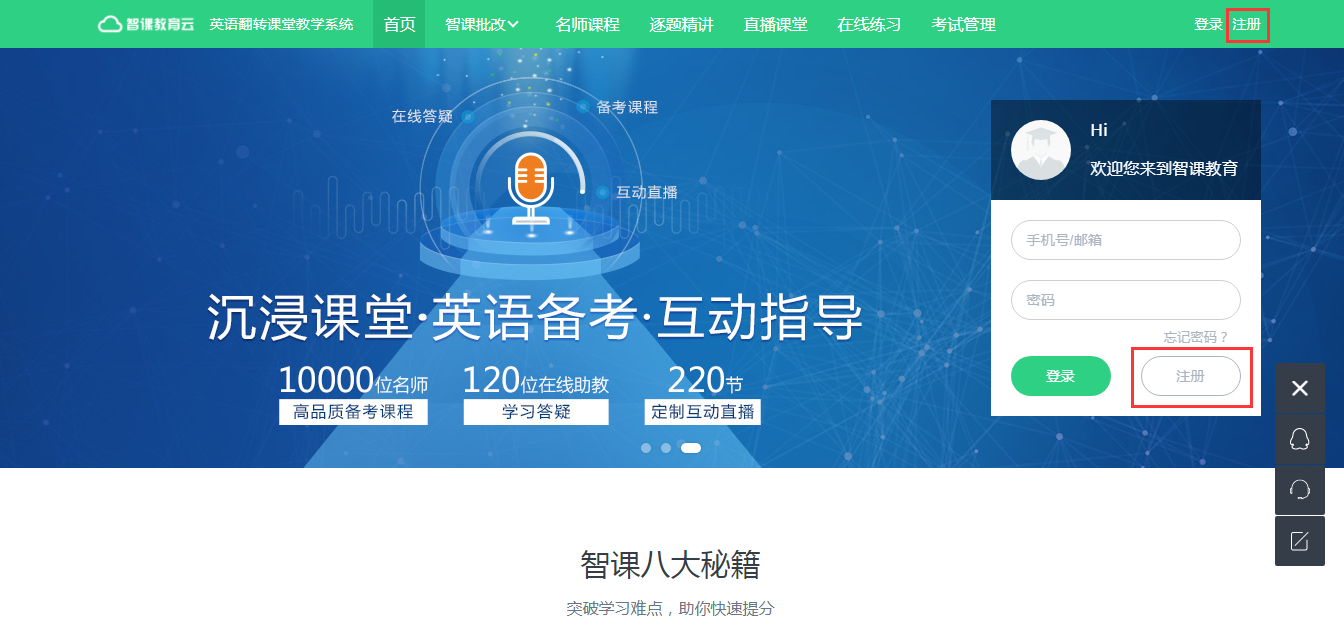 选择自己所属角色，按照要求分别填写手机号、真实姓名、学号/教师工号等信息（若未购买机器批改服务，则不需要选择角色、填写学号/工号）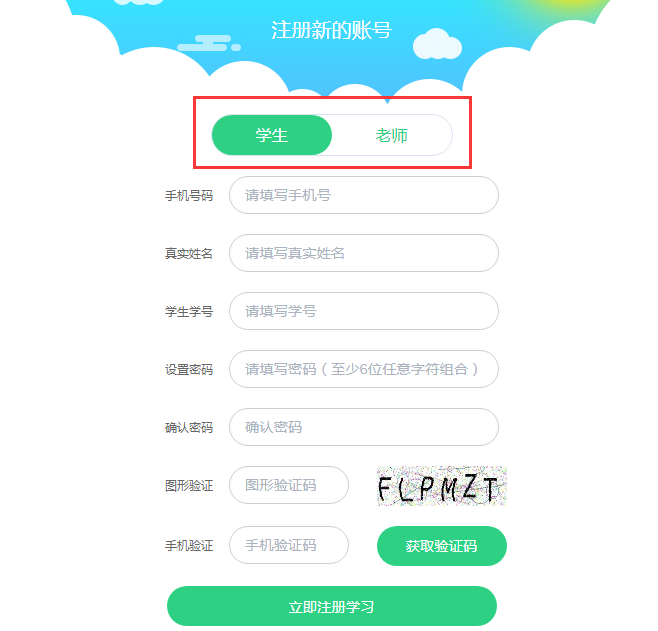 注册成功后进入智课教育云系统首页二、如何观看视频课程进入智课教育云系统首页，选择顶部导航栏目名称"名师课程"或"逐题精讲"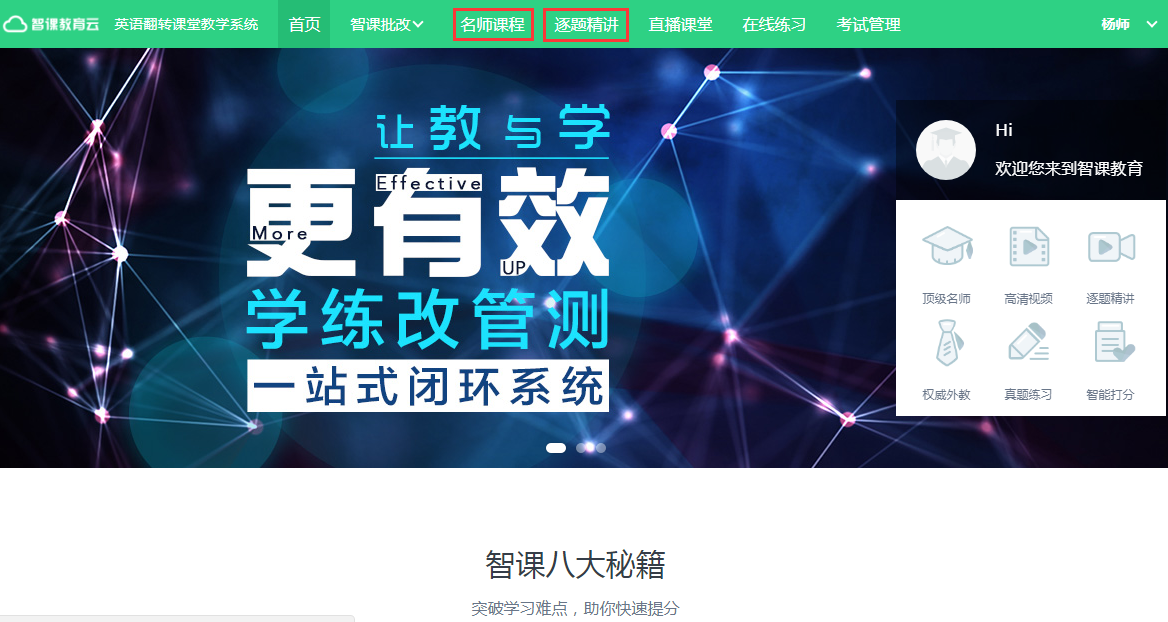 进入课程列表页，通过课程筛选条件选择想学的课程，点击"立即学习"按钮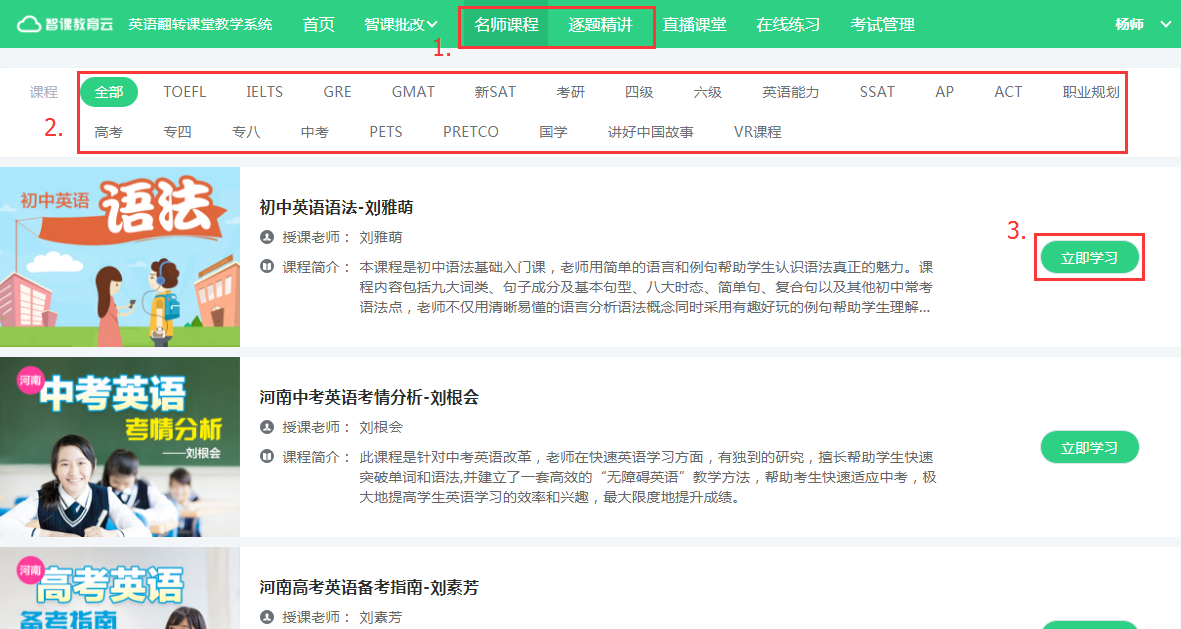 进入该课程的详情页面，可查看该课程的课程特色、课程大纲、授课专家，再次点击"立即学习"播放该视频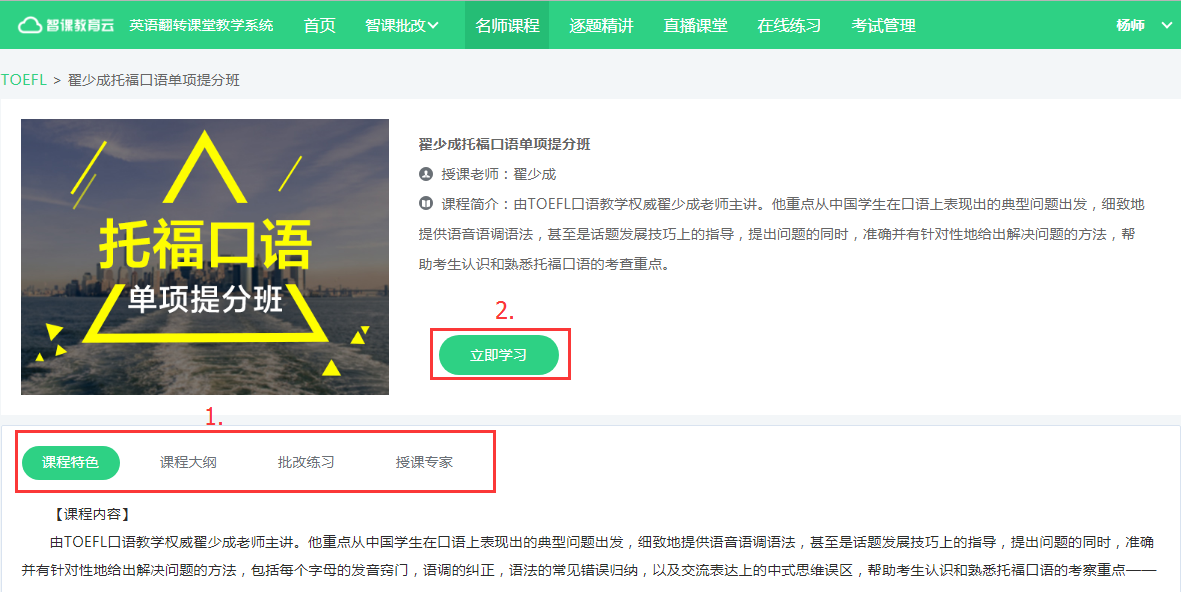 当前页面播放视频，点击右侧“记录笔记”按钮，新增视频笔记，通过下方的“课程大纲”切换当前播放的视频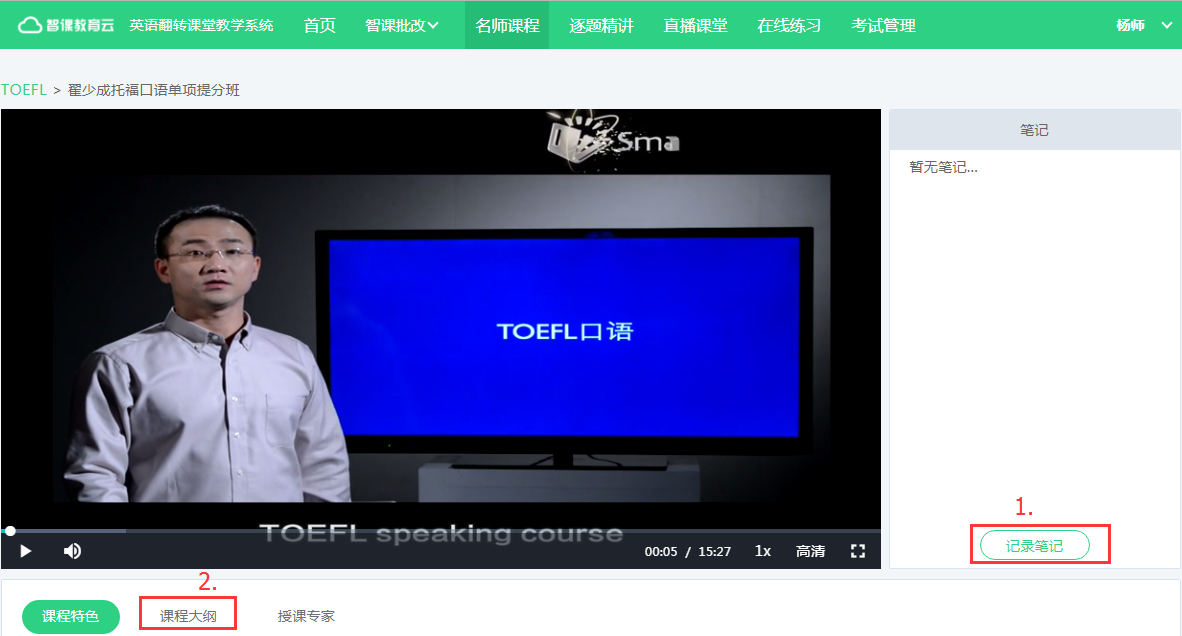 三、如何下载讲义方法一：登录系统后，点击顶部导航栏目“名师课程”“逐题精讲”，进入课程列表页进入课程详情页，点击“讲义资料”菜单，若当前课程上传了讲义资料，点击“下载讲义”按钮即可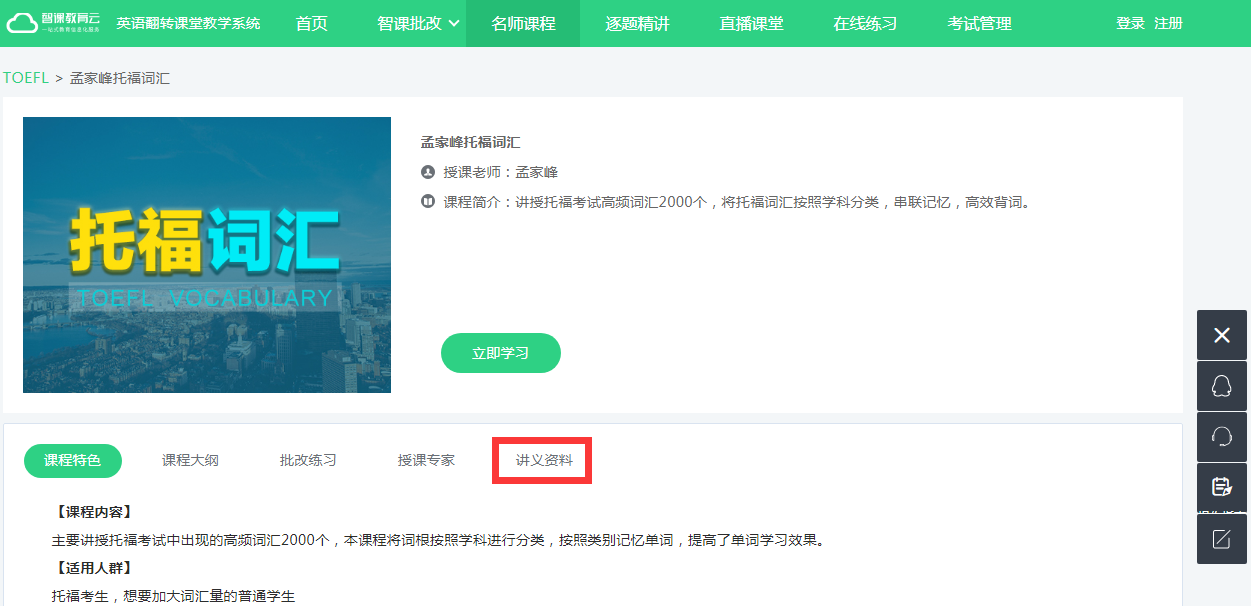 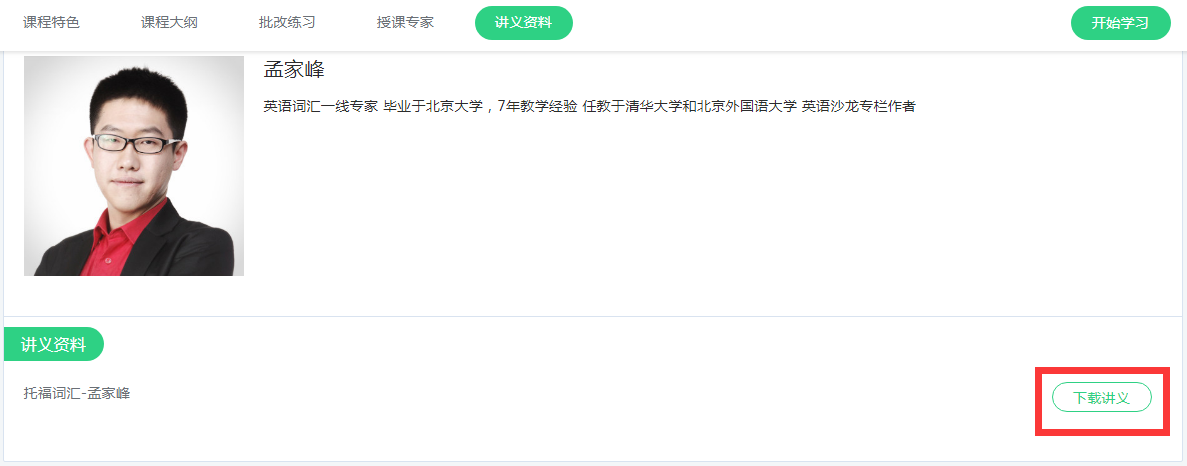 方法二：登录系统后，点击右上角用户名，选择下拉菜单中的"学习中心"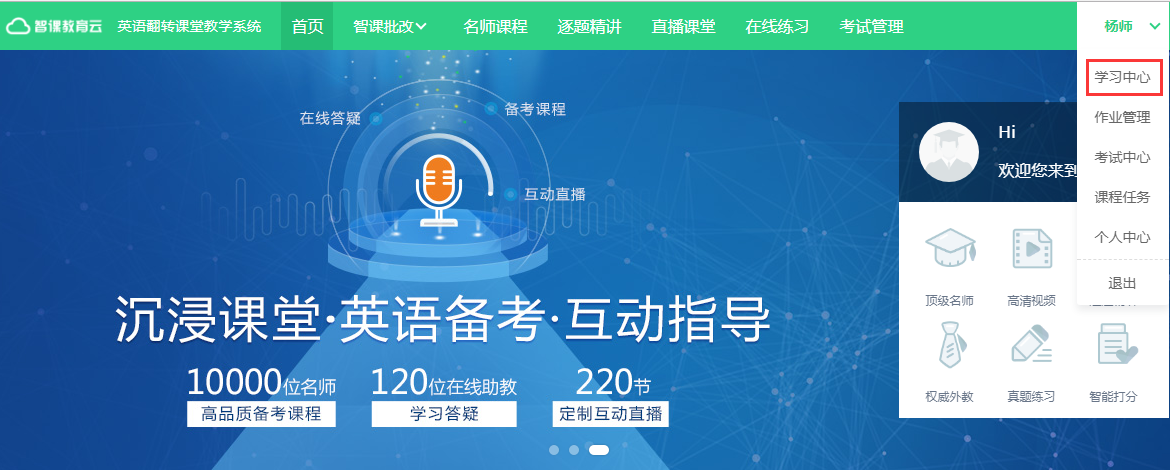 进入学习中心，点击左侧"学习记录"菜单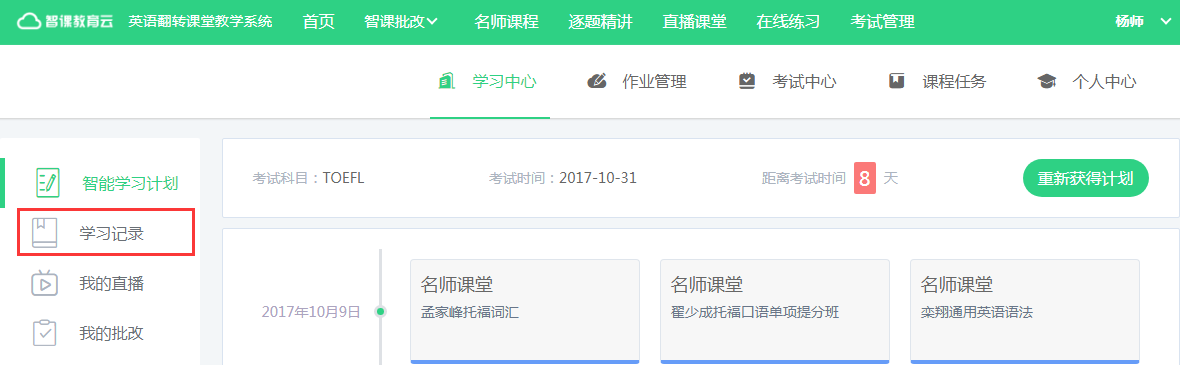 进入学习记录页面，可查看已经学习过的课程，选择对应课程，点击"讲义下载"进行下载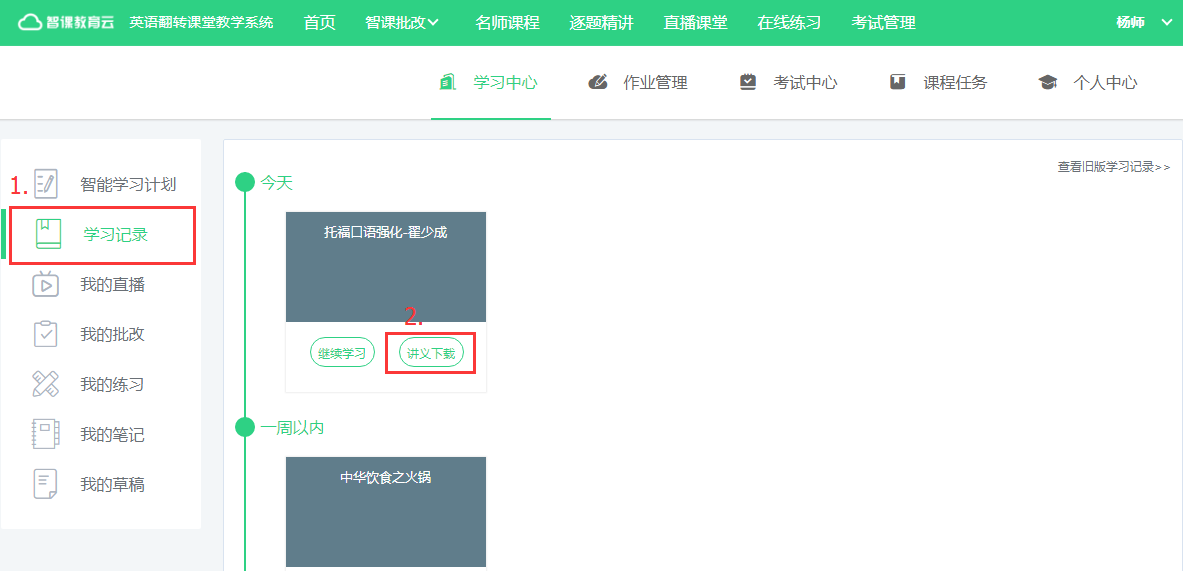 四、如何报名直播课进入智课教育云系统首页，点击顶部导航栏目名称"直播课堂"，进入直播课程列表页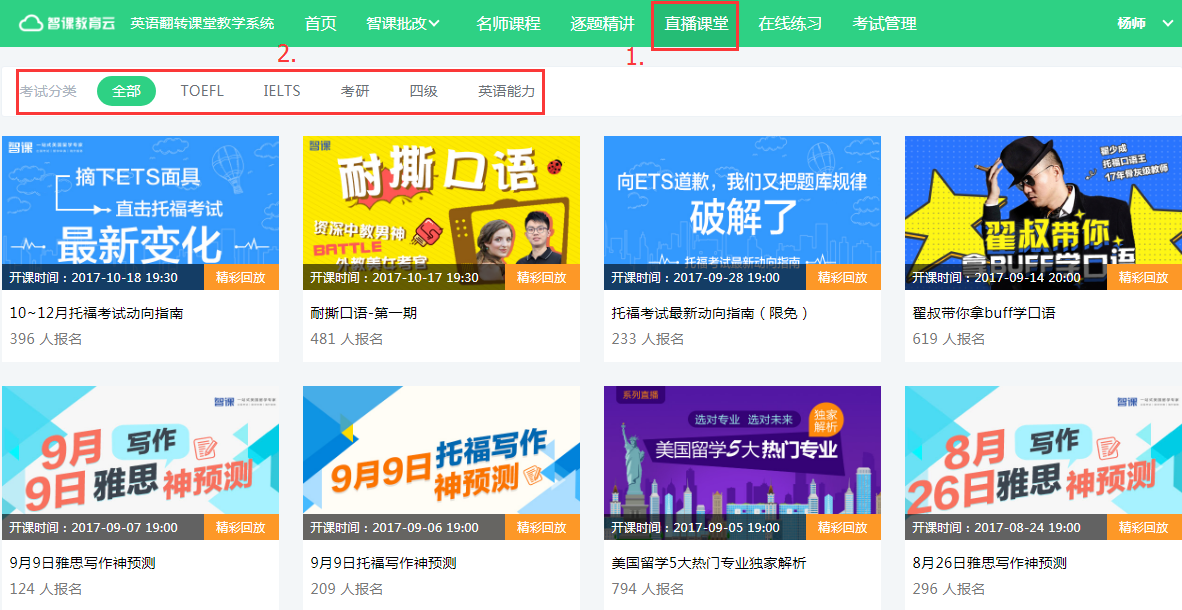 选择除已结束状态外的任意直播课，进入直播课程详情页（已结束状态且不支持回放的直播课无法报名观看）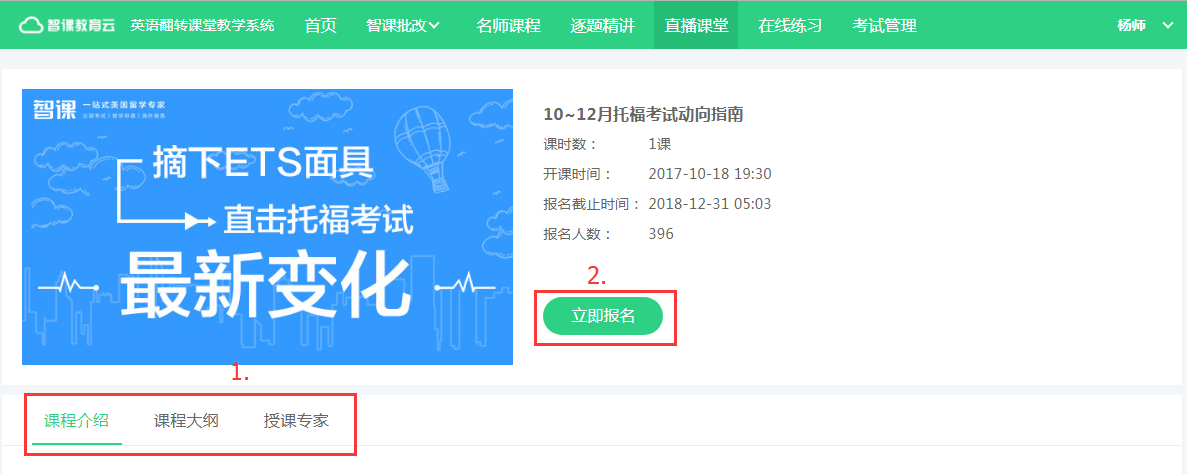 点击“立即报名”按钮，弹窗提示报名成功即可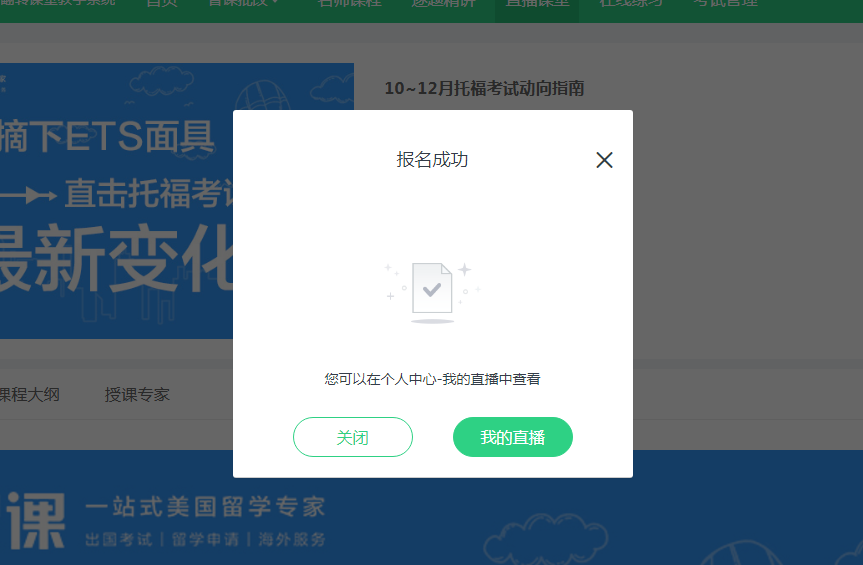 报名成功后，您可以在个人中心查看已报名的直播课，并在规定的开课时间段内进入直播观看即可；若直播已经结束但支持回放，可以观看回放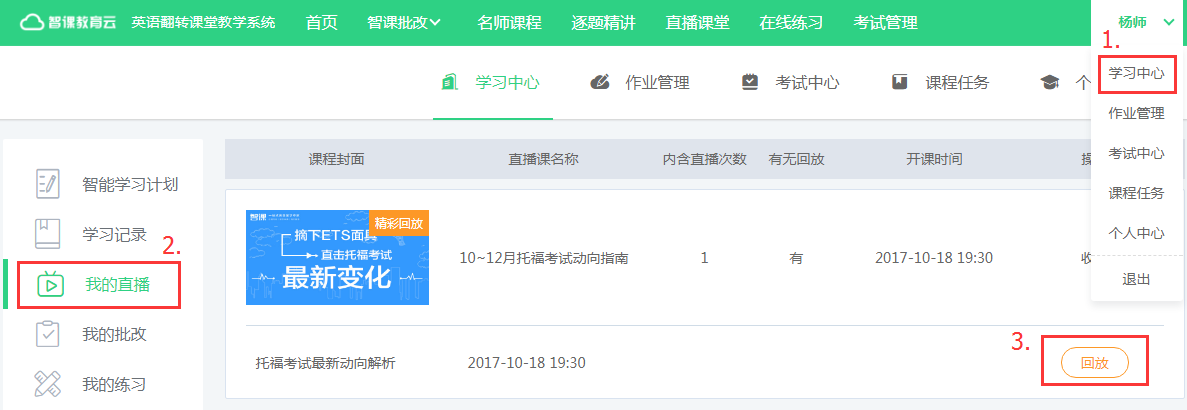 五、如何提交外教批改写作批改登录系统后，选择智课批改菜单下的外教批改，进入外教批模块，根据筛选条件选择要练习的作文试题，点击题目名称即可。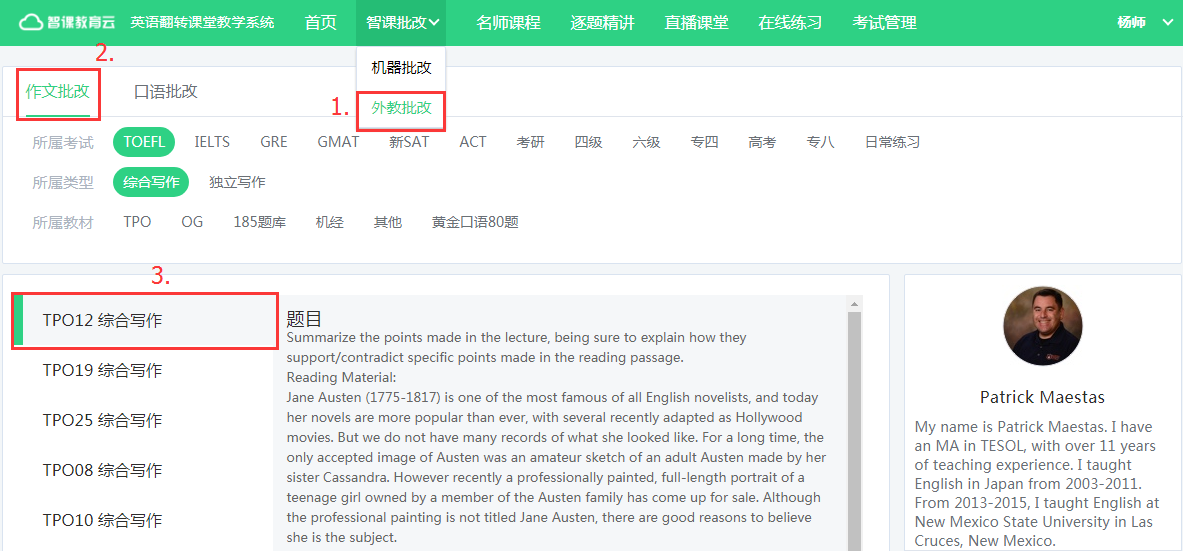 进入题目详情页，按照题目要求进行答题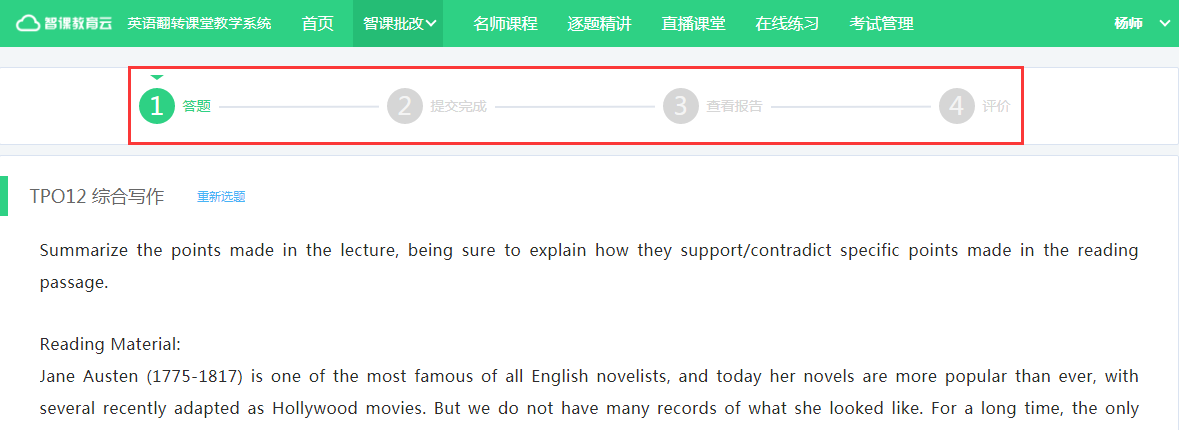 提交成功后，等待批改结果即可。点击“前往我的批改”，查看批改结果进度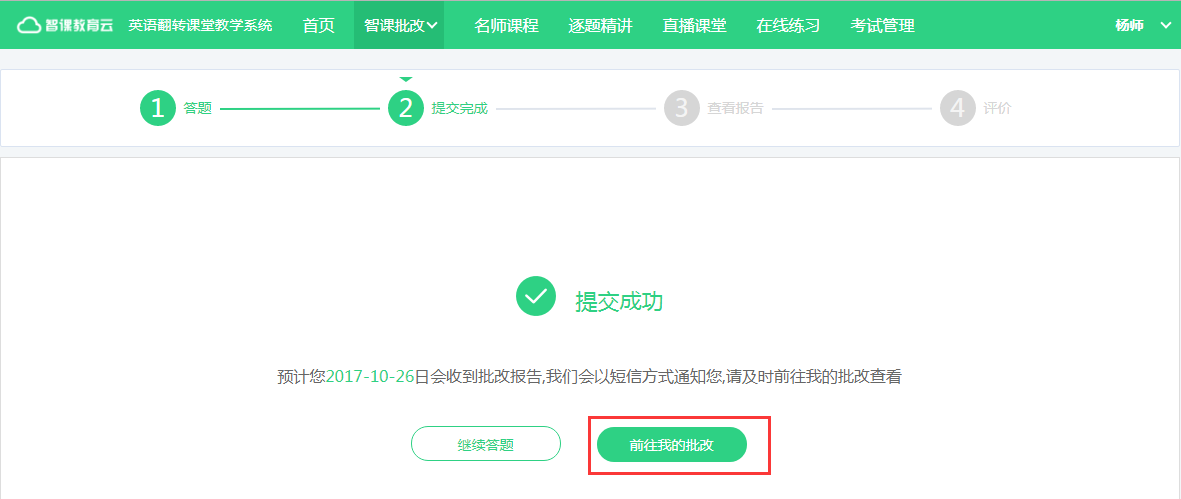 个人中心查看批改结果进度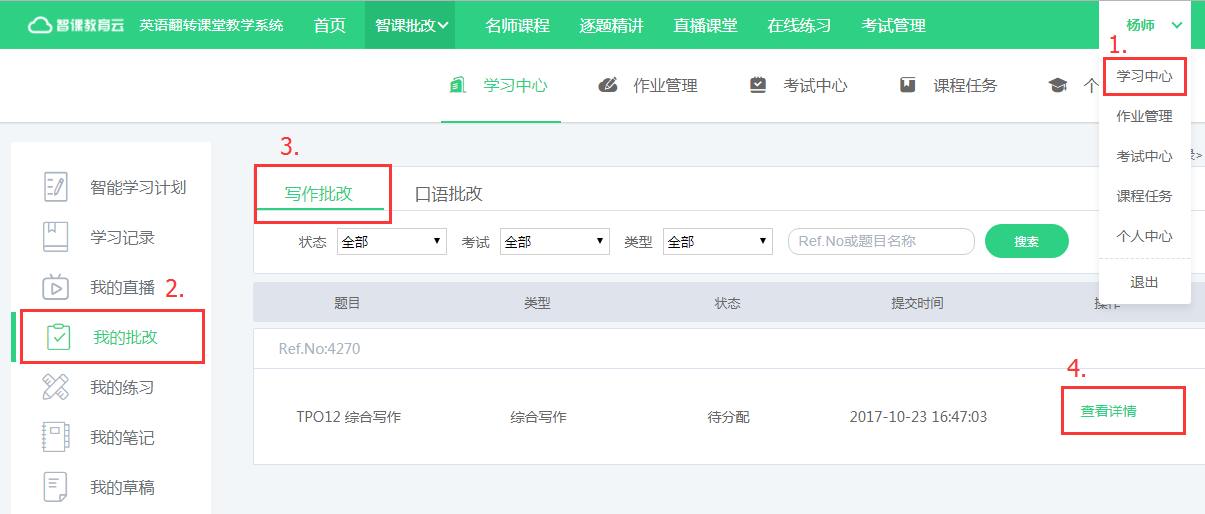 口语批改登录系统后，选择智课批改菜单下的外教批改，进入外教批模块，根据筛选条件选择要练习的口语试题，点击题目名称即可。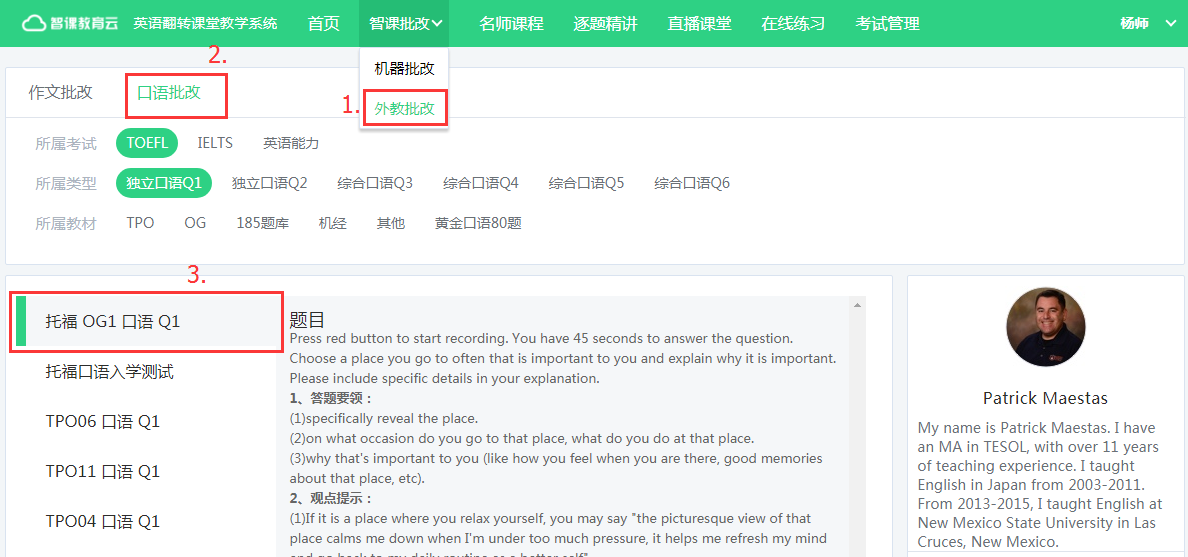 后续步骤同【写作批改】六、机器批改—老师如何布置作业【布置作业】老师账号登录系统→选择导航“智课批改”下的机器批改入口→点击“布置作业”按钮→根据题库选题列表中的试题，点击“查看”按钮，进入试题详情页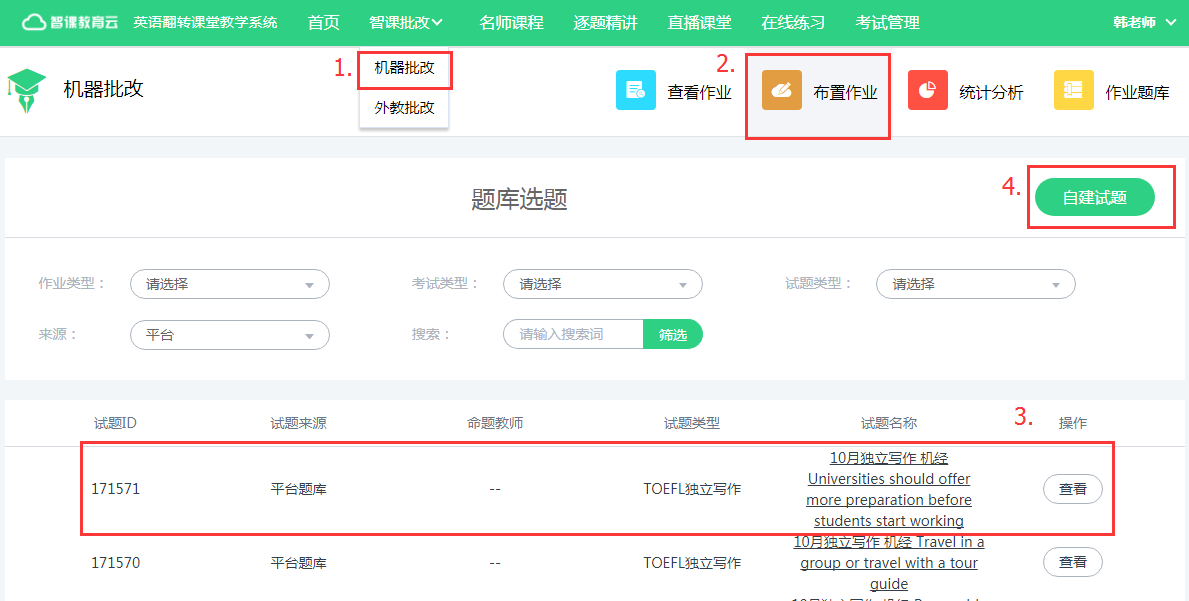 进入试题详情页，设置作业的相关条件，确认后发布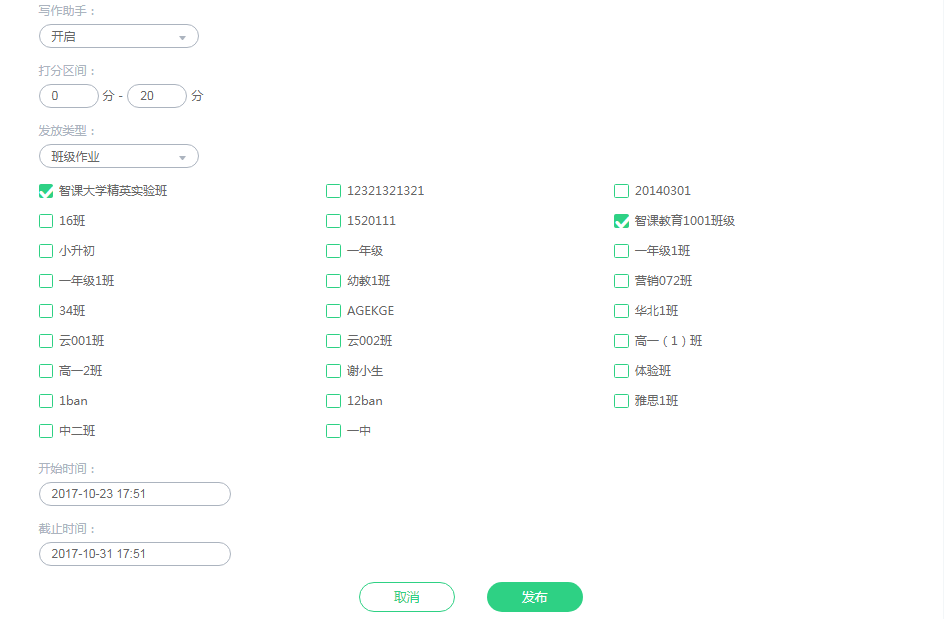 发布成功后，可查看已布置的作业，或继续布置新的作业。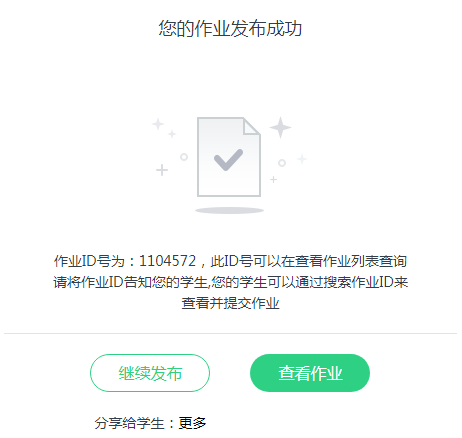 【查看作业】进入查看作业页面，“正常作业列表”显示全部已布置的作业，“已删除作业列表”显示被删除的作业，可以进行恢复操作。支持一键复制当前作业的设置条件，并支持修改。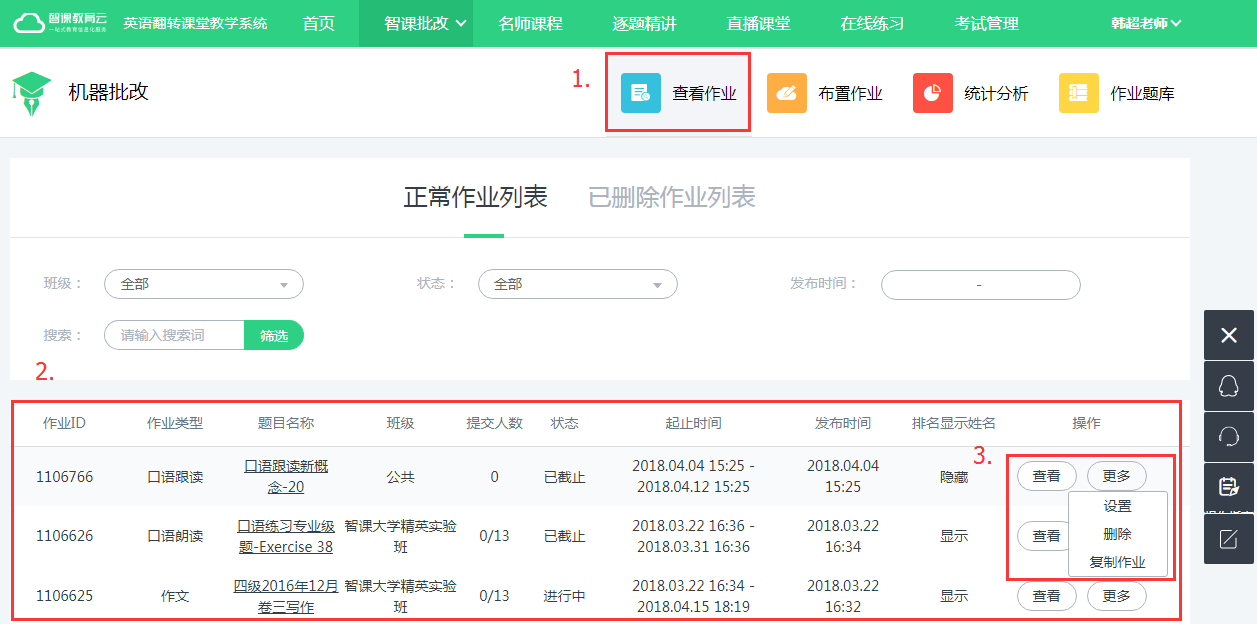 若学生提交了作业，则通过列表中的“查看”按钮，查看学生作业提交情况 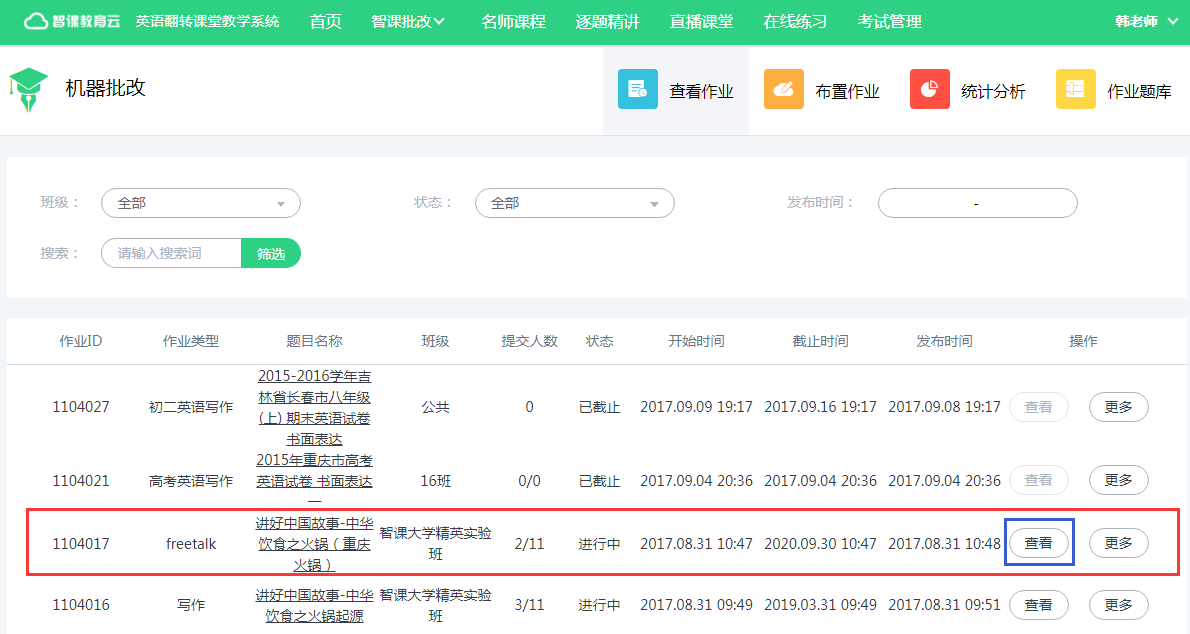 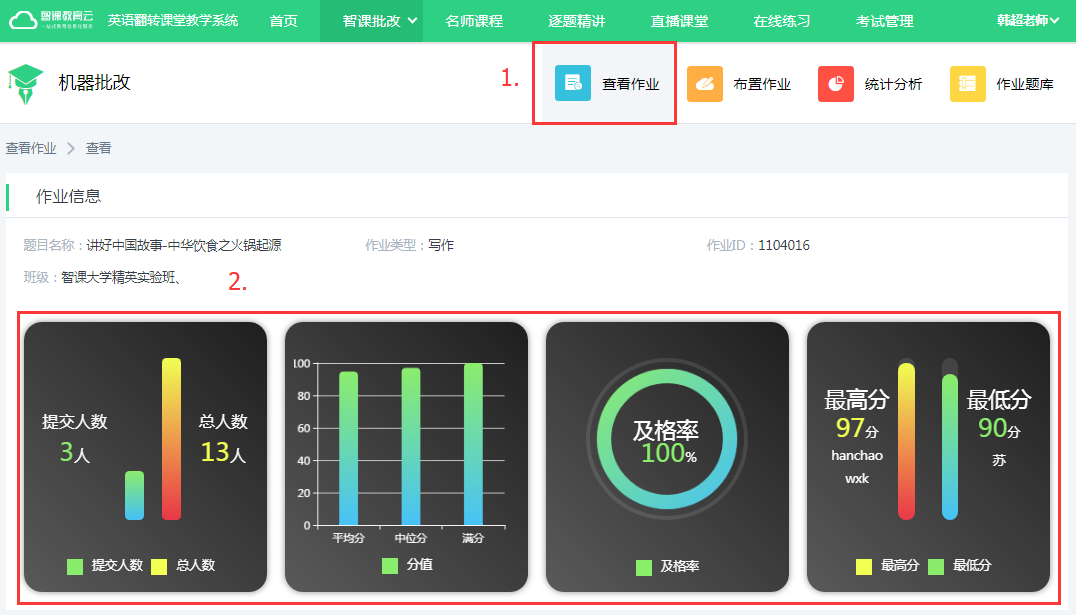 在学生列表页，通过“查看”按钮，查看学生作业批改报告，同时支持批量修改分数。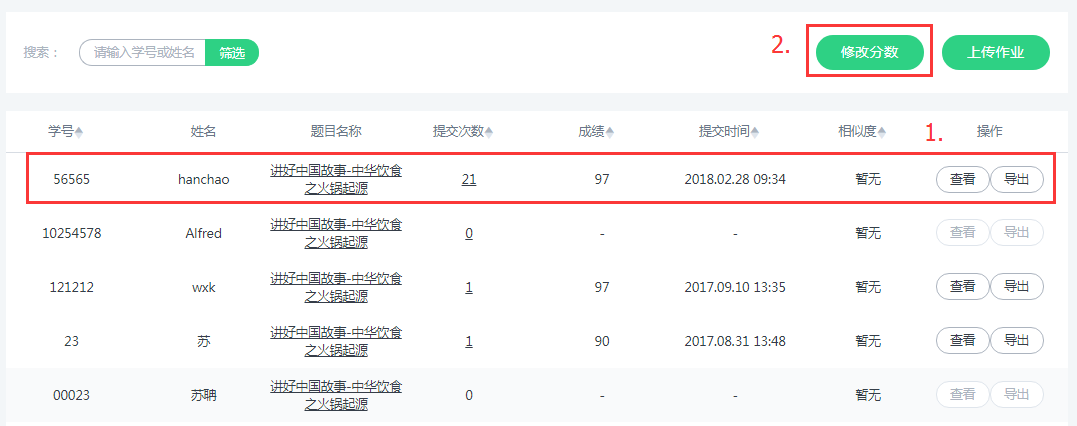 【报告查看】学生作业-机器批改报告页，可查看不同考试类型下的写作、口语报告。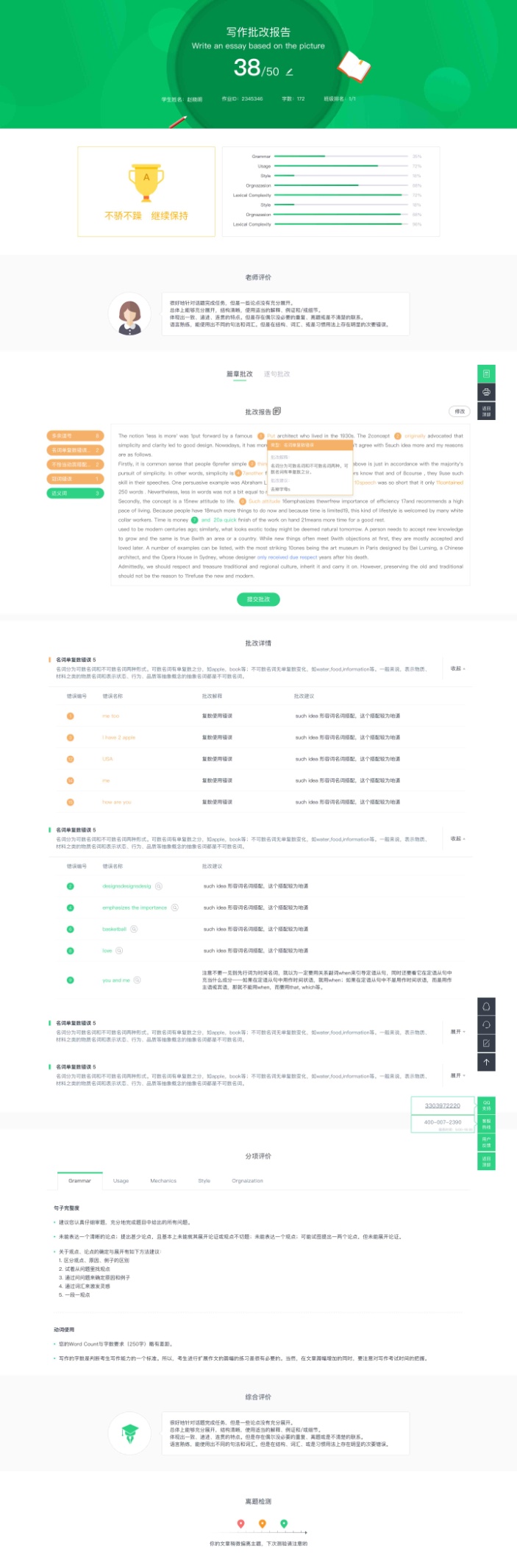 支持查看作业排名、班级排名，同时可在布置作业时设置排名是否显示学生姓名；支持对学生作业打回重写功能，操作后当前作业成绩无效，学生需重新答题，并及时发送重写消息。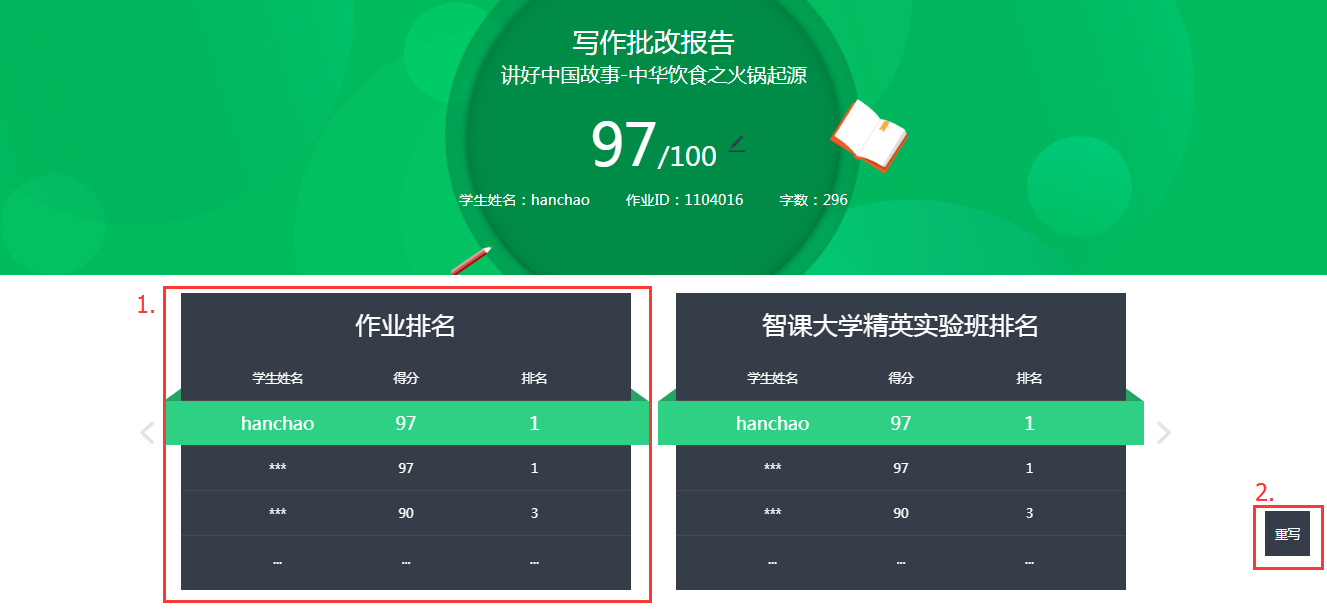 支持教师录入语音批改评价。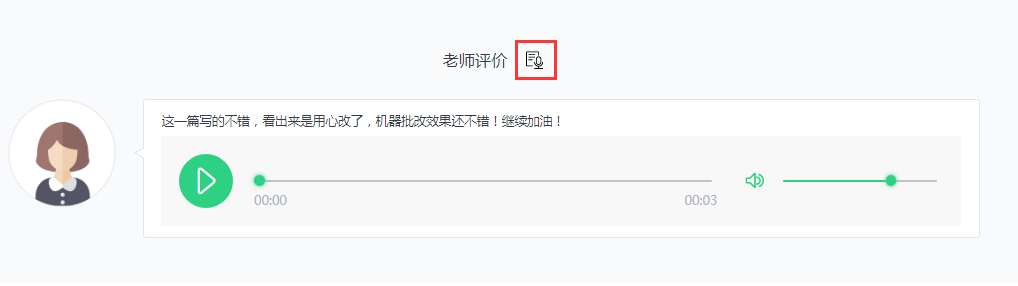 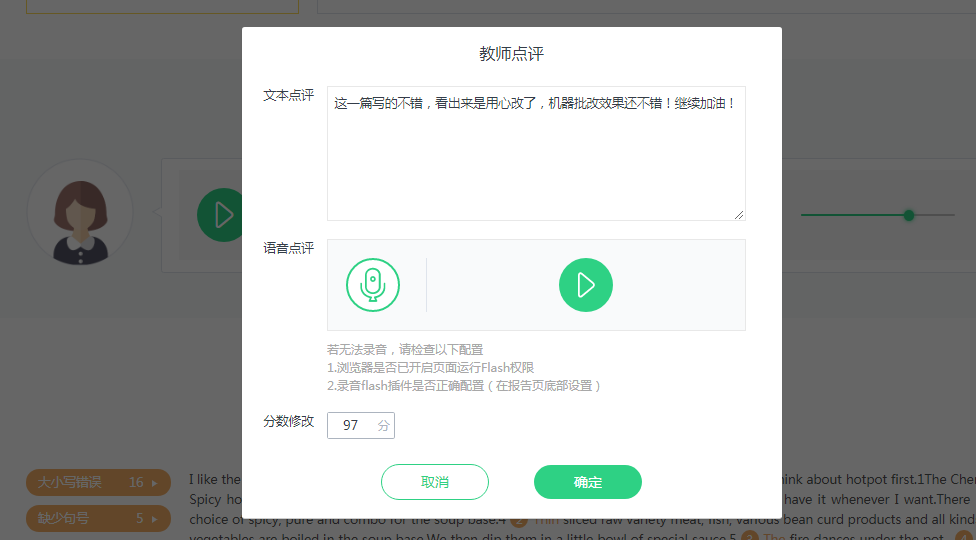 【录入试题】若布置作业时，题库选题列表无合适可用试题，点击“自建试题”按钮可进入自建试题流程编辑试题内容后，设置作业相关条件，可直接发布该作业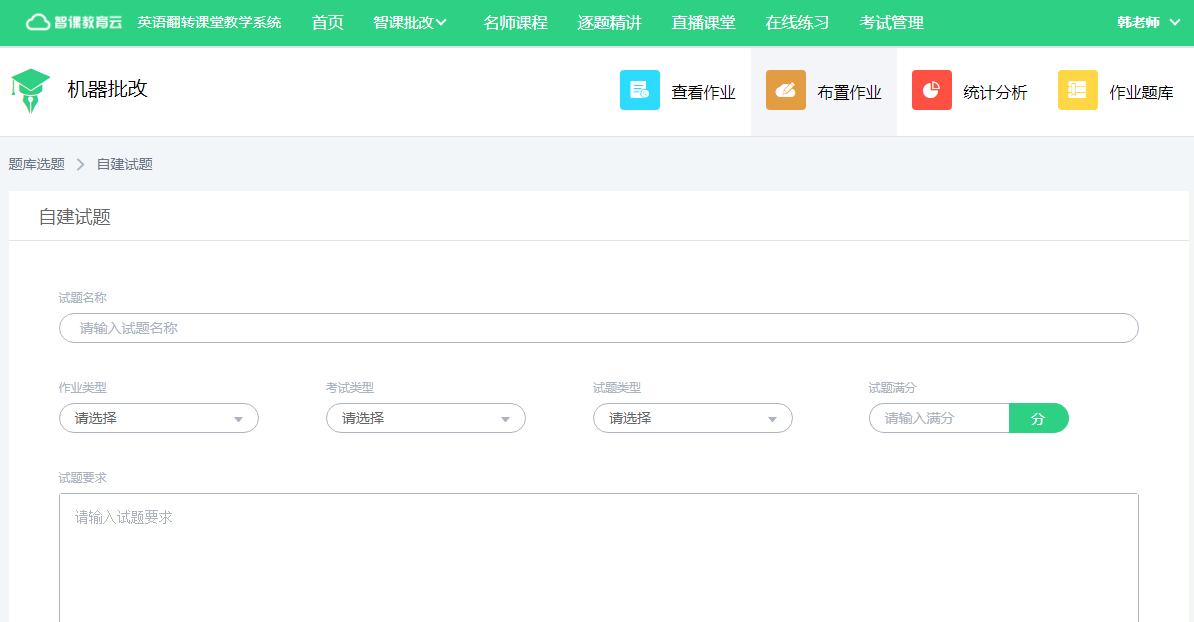 若只是录入试题，不需要立即发布使用，可进入“作业题库”页面，点击“录入试题”按钮，进入录入试题页面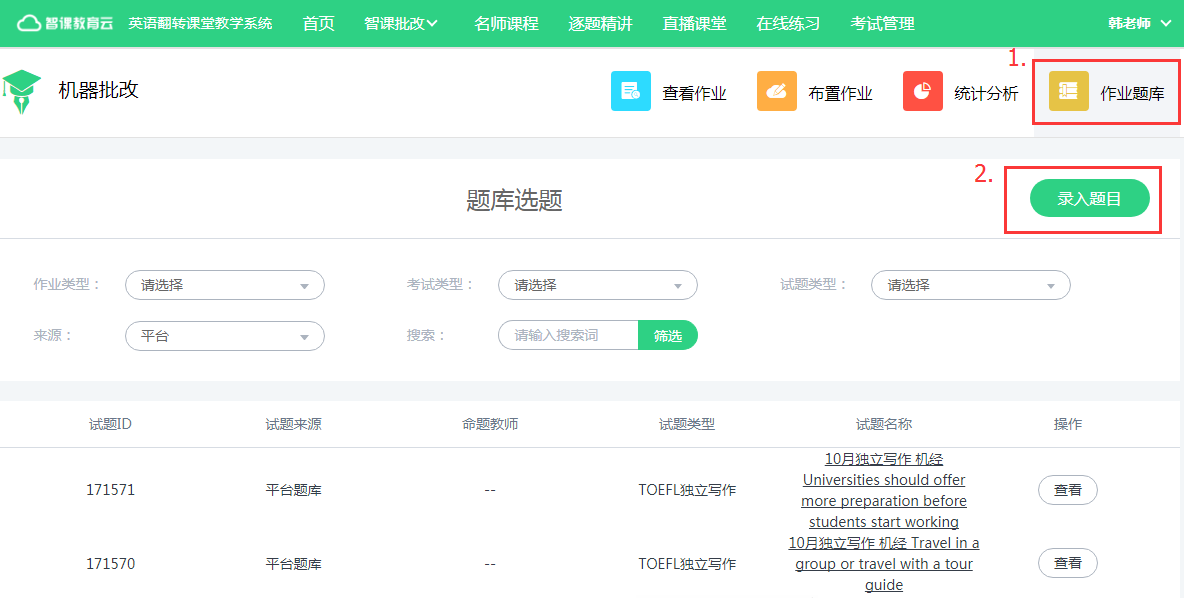 正确编辑试题相关信息后，即可直接保存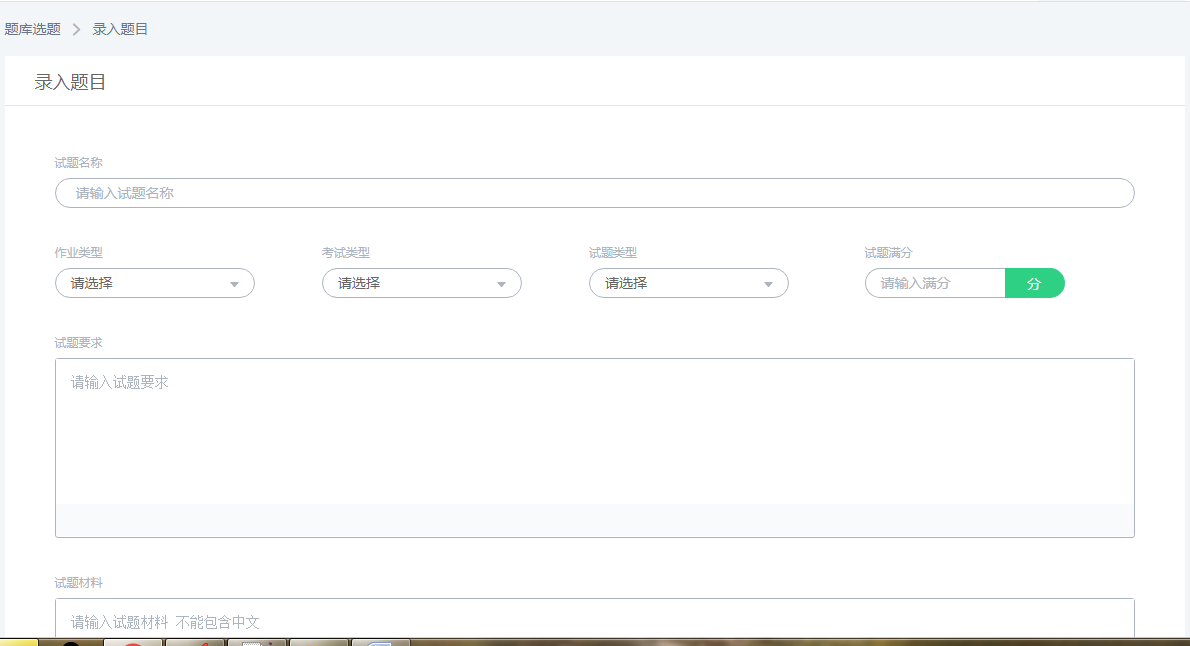 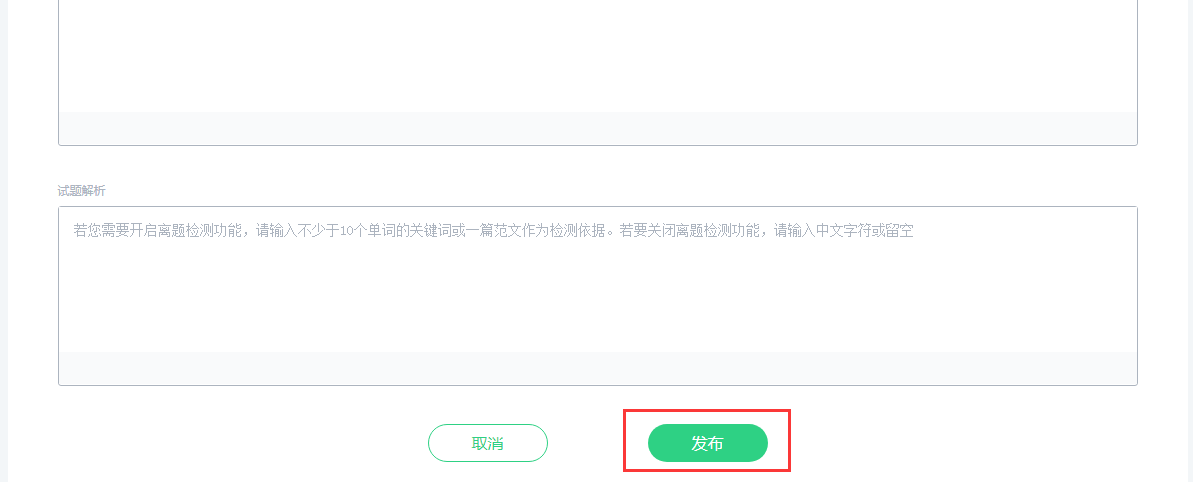 【作业统计】可以通过“统计分析”入口查看所有已布置作业、学生完成作业情况的统计分析数据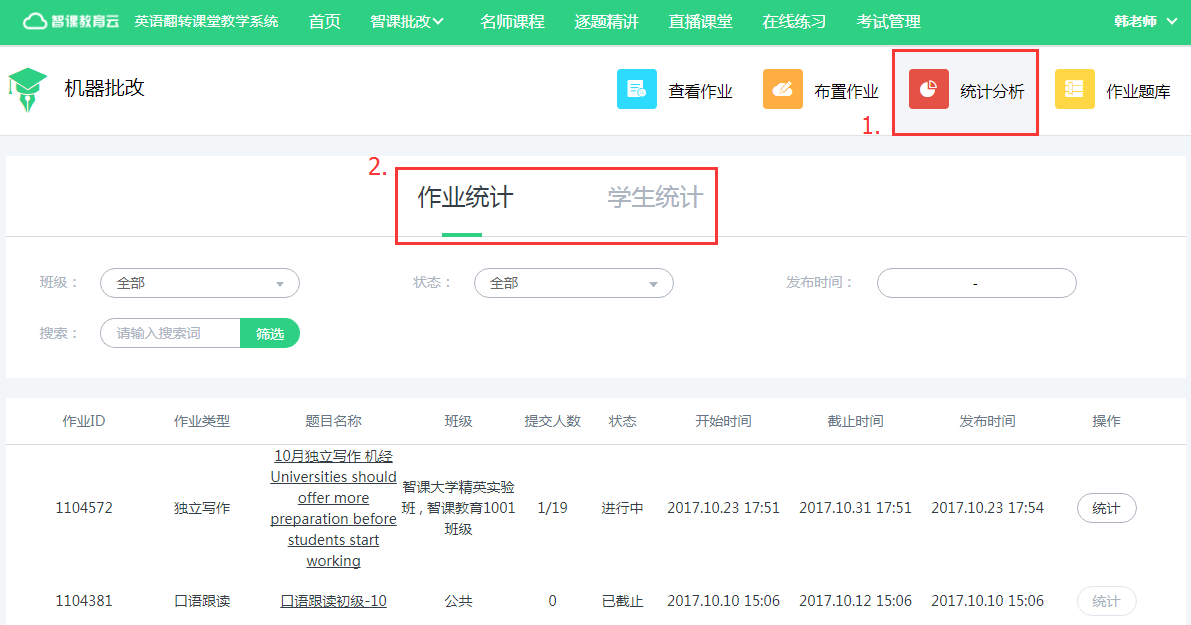 七、机器批改—教师上传学生作业老师登录账号后，进入机器批改>查看作业页面，选择待上传的作业，点击“查看”进入作业详情页。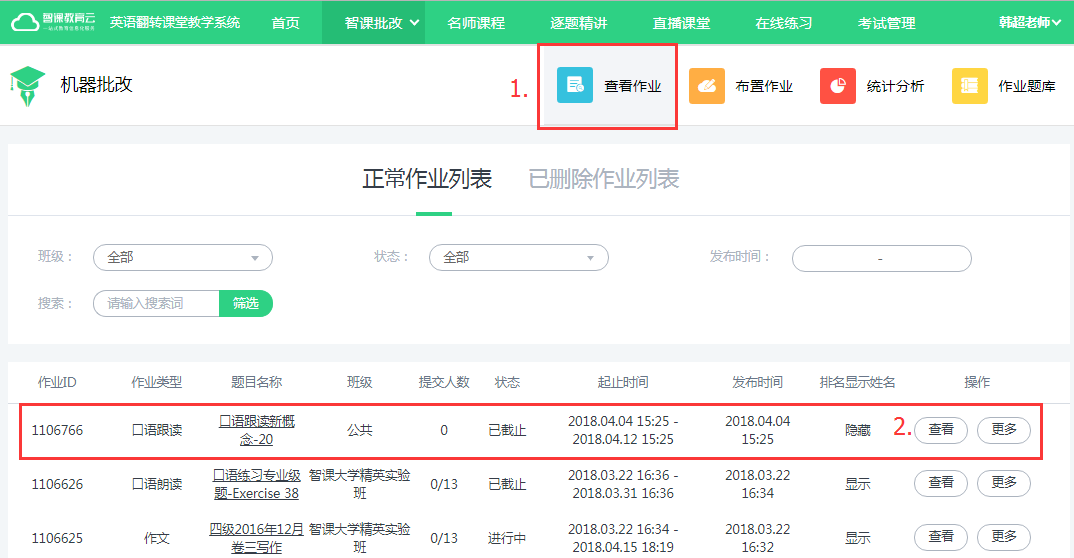 点击“上传作业”操作，进入作业录入页面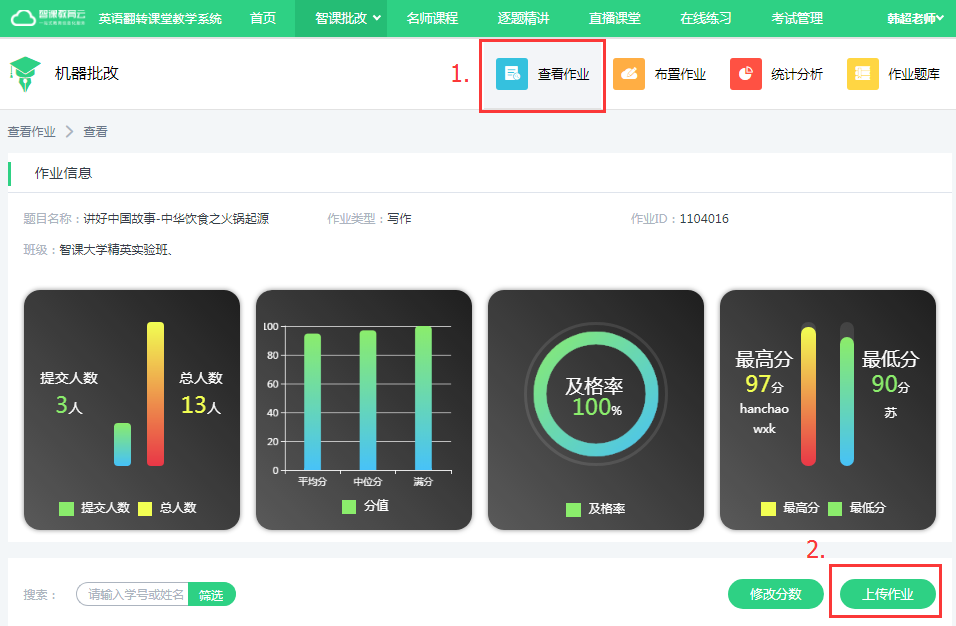 可录入作业文本，也可直接上传作答截图，系统将自动识别转化为文本；然后录入学生信息，包含学生姓名、学号、班级等，若是公共作业，则无需选择班级。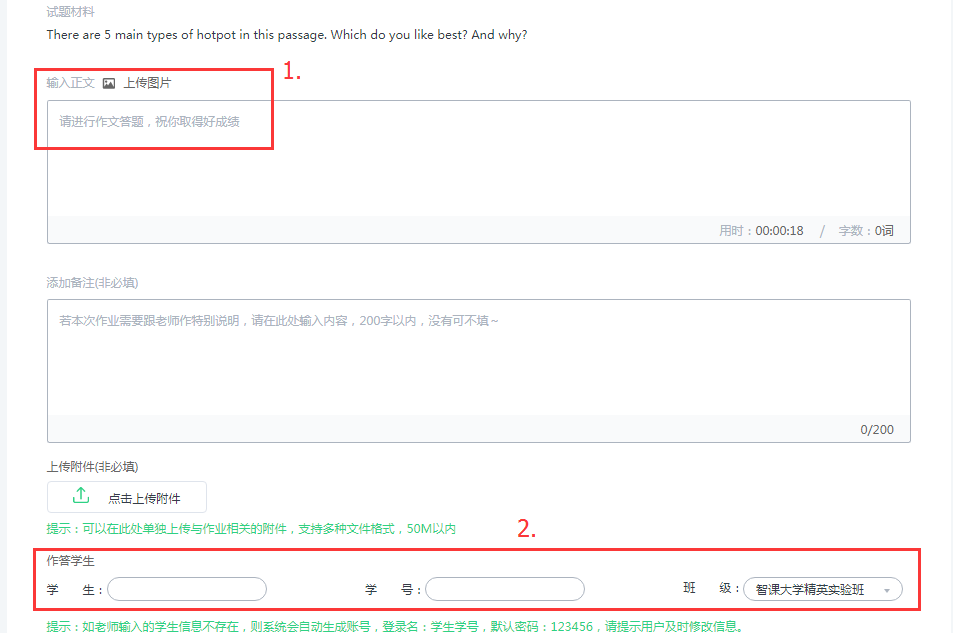 八、机器批改--学生如何做作业学生账号登录系统后，选择导航“智课批改”下的机器批改入口，即可查看老师已经布置的所有作业记录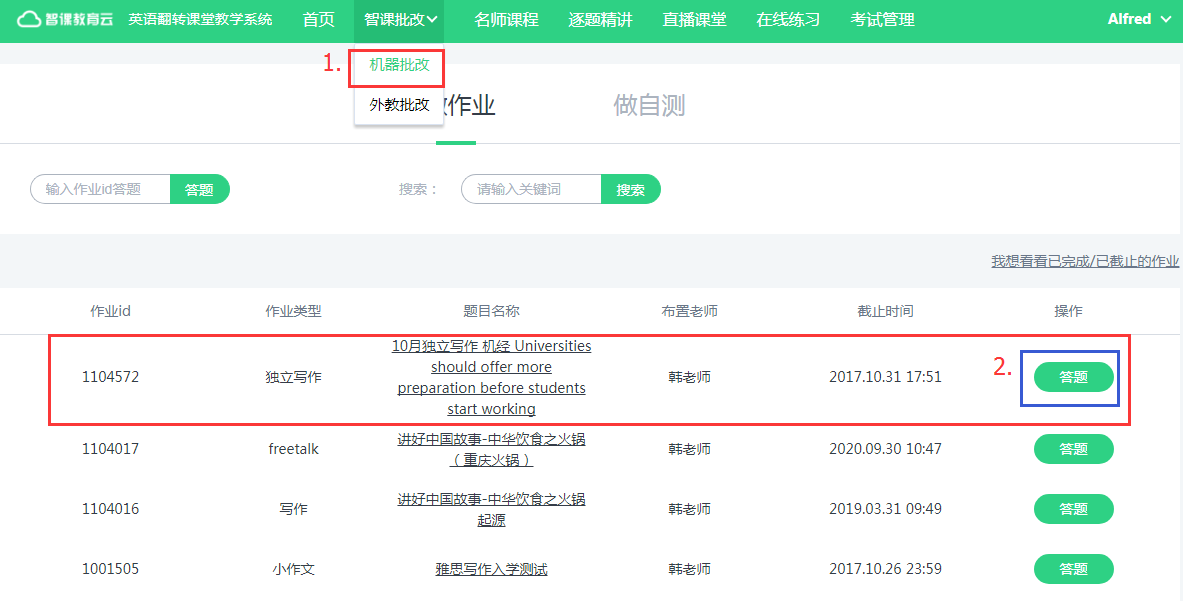 通过“答题”按钮，进入答题页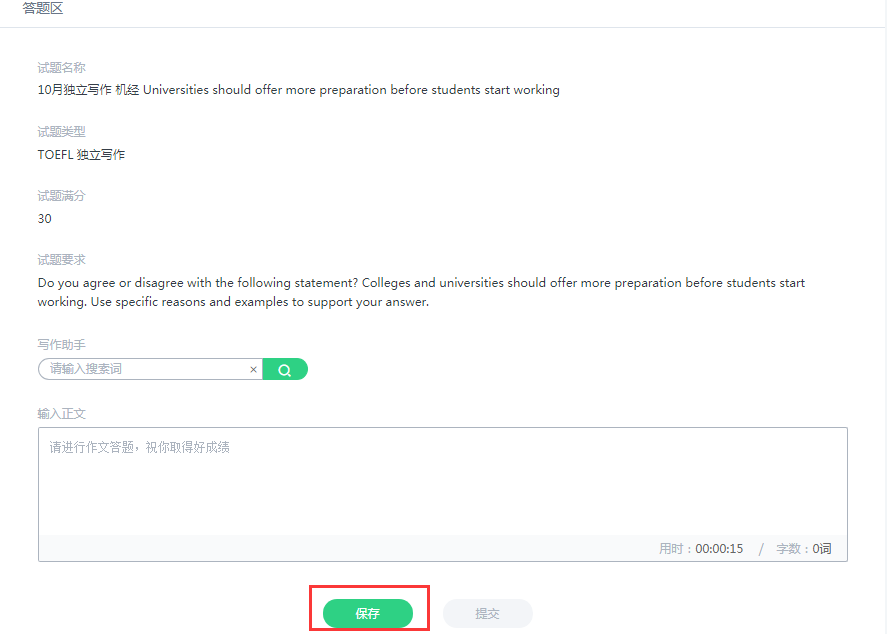 按照题目要求，答题完成后，提交等待打分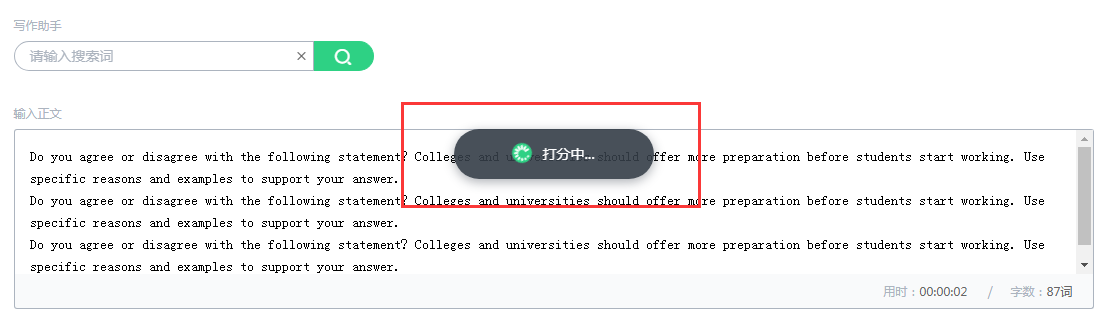 机器批改完成后，即可查看批改报告，包含不同考试类型下的写作及口语报告若你已经完成了老师布置的作业任务，也可以通过“做自测”菜单自己进行练习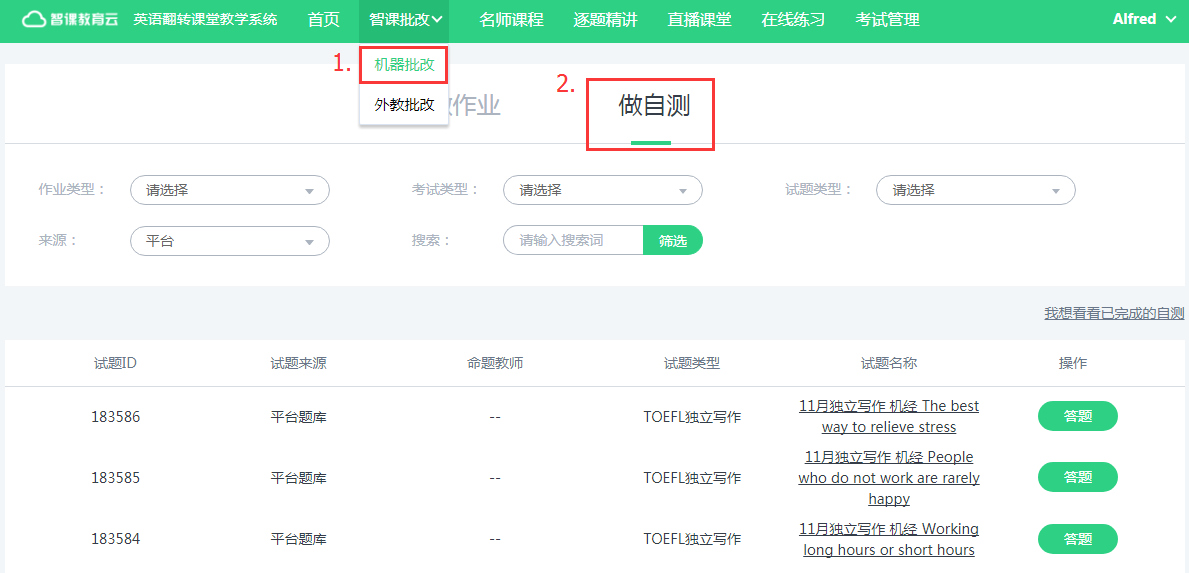 进入做自测页面，在下方题目列表中选择自己要练习的试题，点击“答题”按钮进入答题页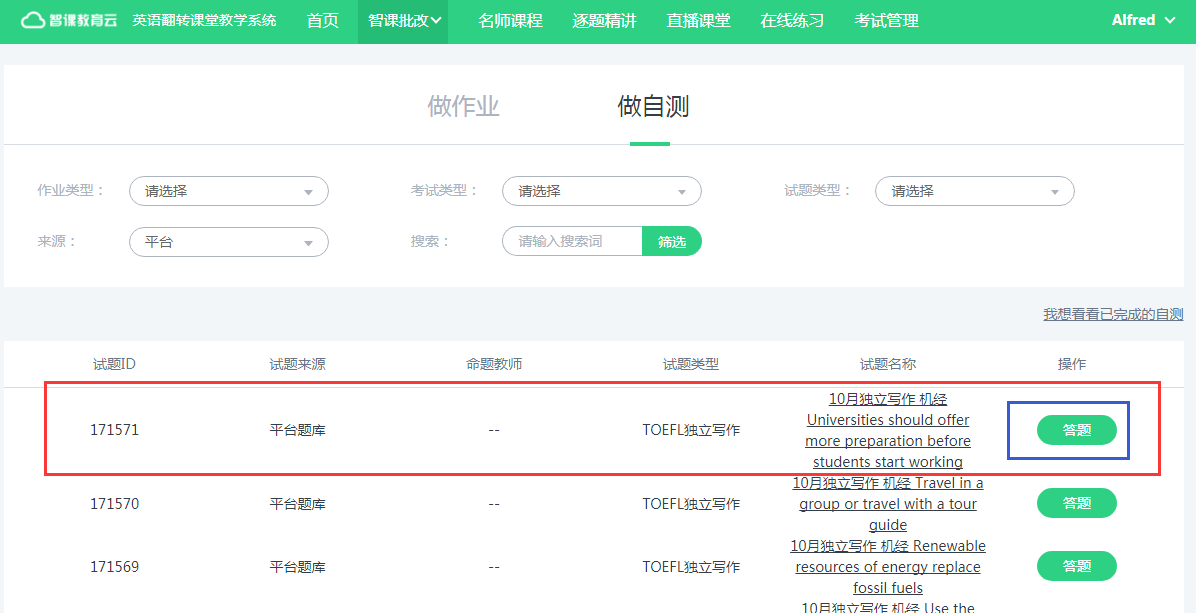 进入答题页，按照题目要求完成作答后，点击“提交”后，等待系统批改完成，即可查看答题报告九、考试系统--老师如何发布考试【发布考试】老师账号登录系统后，选择顶部导航的“考试管理”入口进入考试系统，点击“新建考试”进入发布试卷流程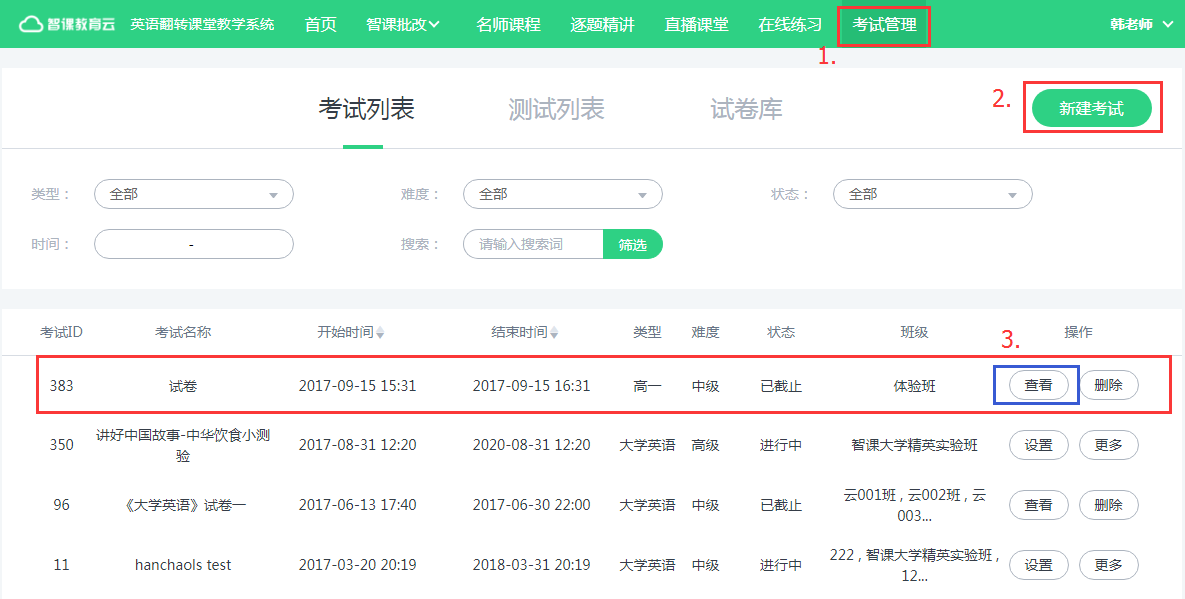 进入考试设置页面，按照要求设置考试条件，确认无误后发布即可 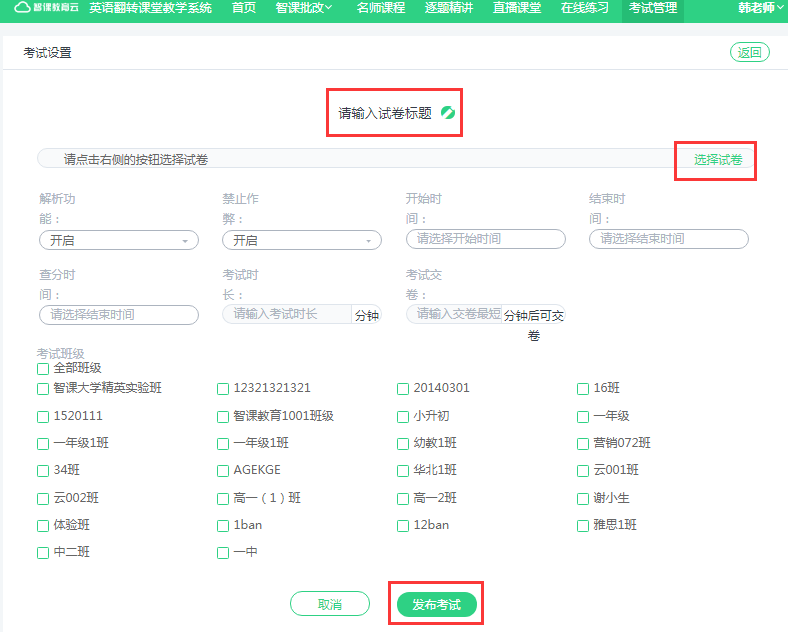 【查看考试】发布成功后，可在考试列表中查看已发布的考试记录，点击“查看”按钮，查看班级考试提交情况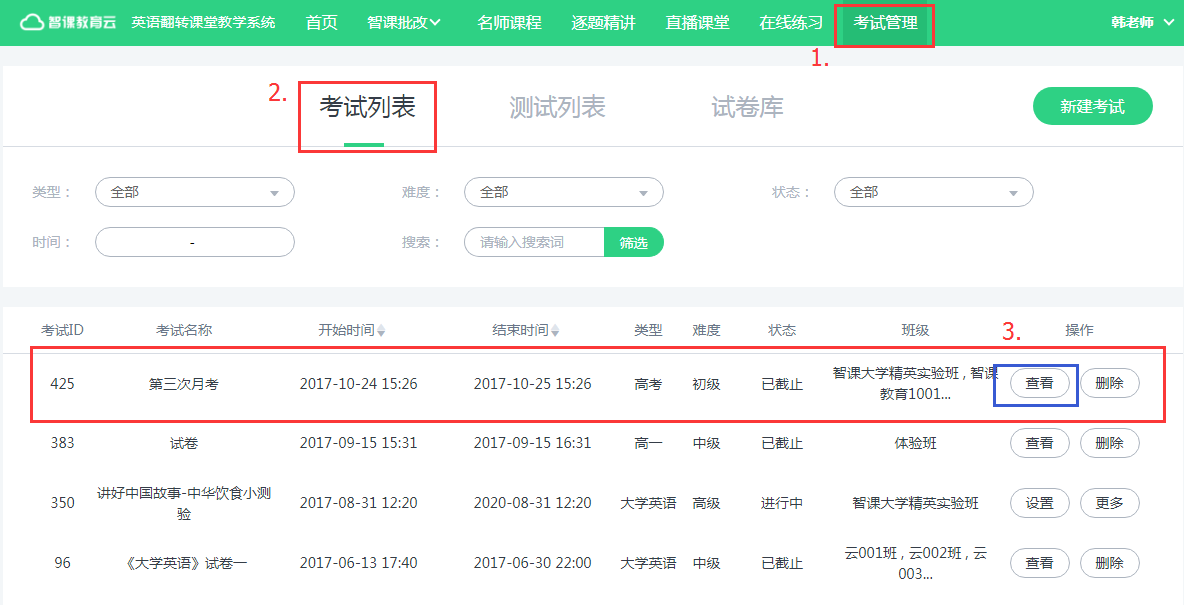 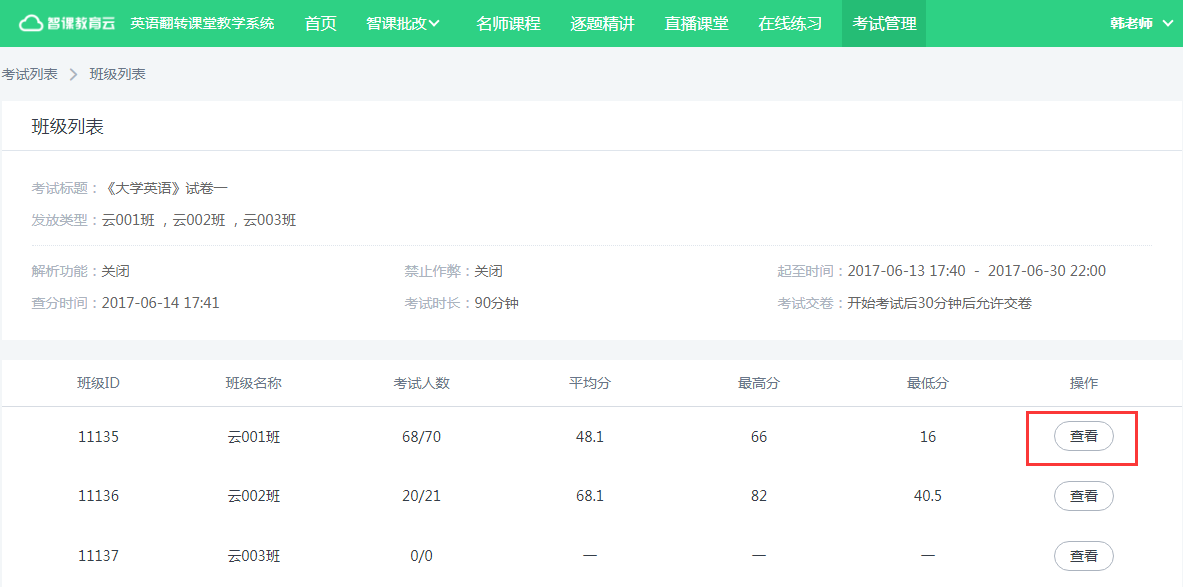 在班级提交列表，点击“查看”按钮，可查看当前班级学生考试提交情况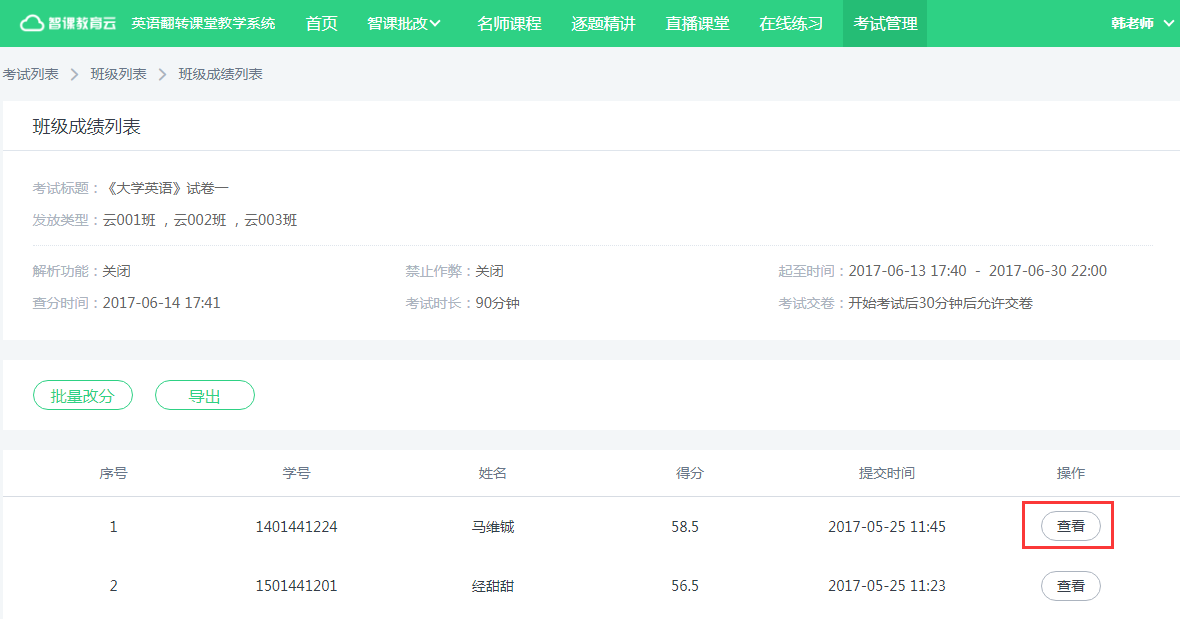 在学生提交列表，点击“查看”按钮，查看当前学生的考试批改报告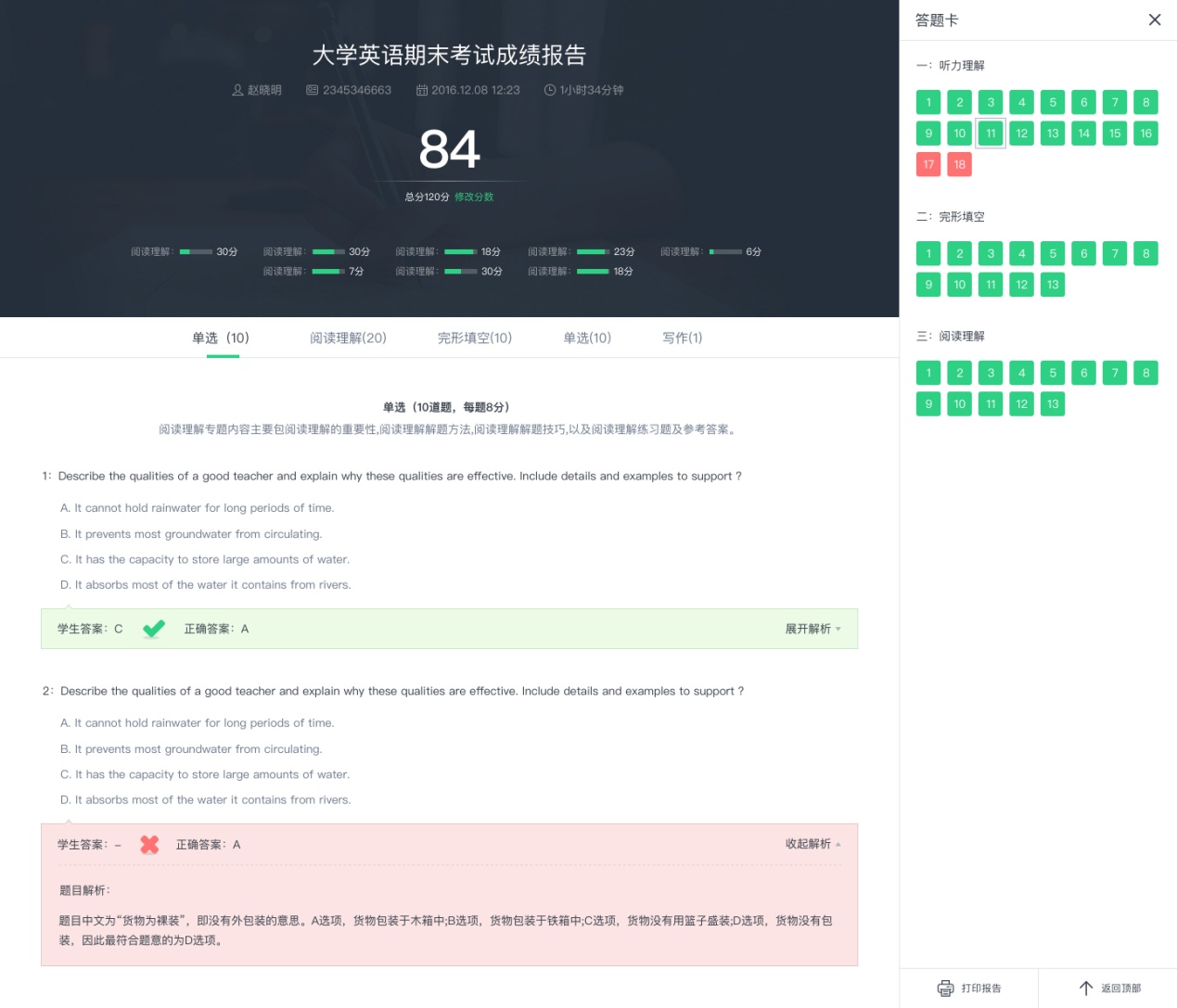 十、如何使用考试系统（学生）学生账号登录系统后，选择顶部导航的“考试管理”入口，进入考试列表，在当前列表内查看老师布置的考试任务，点击“答题”按钮，进入答题页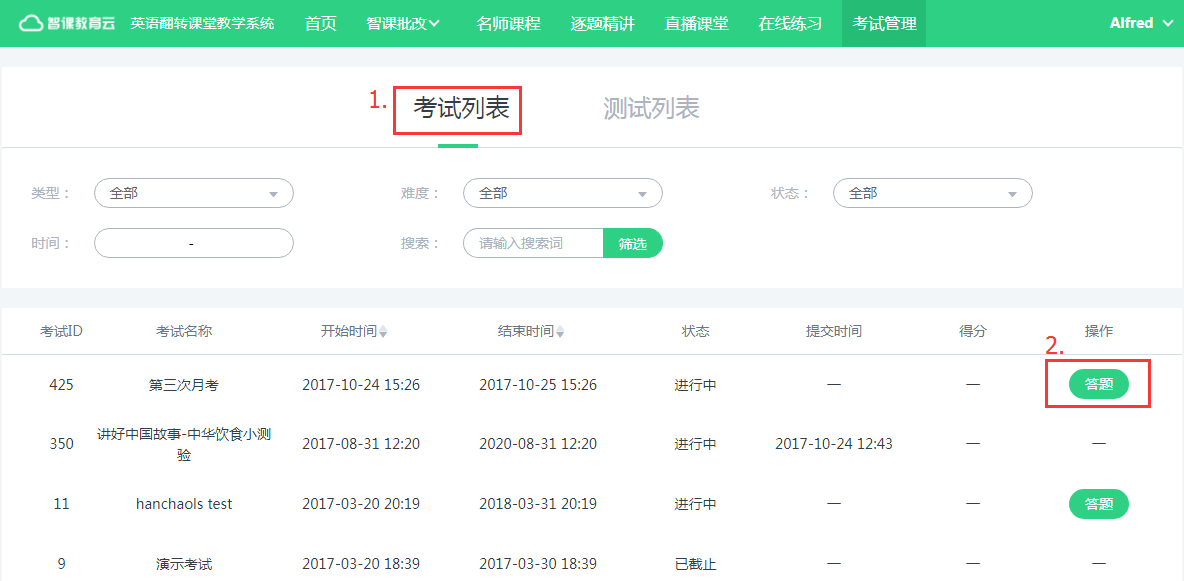 在考试答题页，按照试题要求，在规定时间内正确作答试题，完成后即可交卷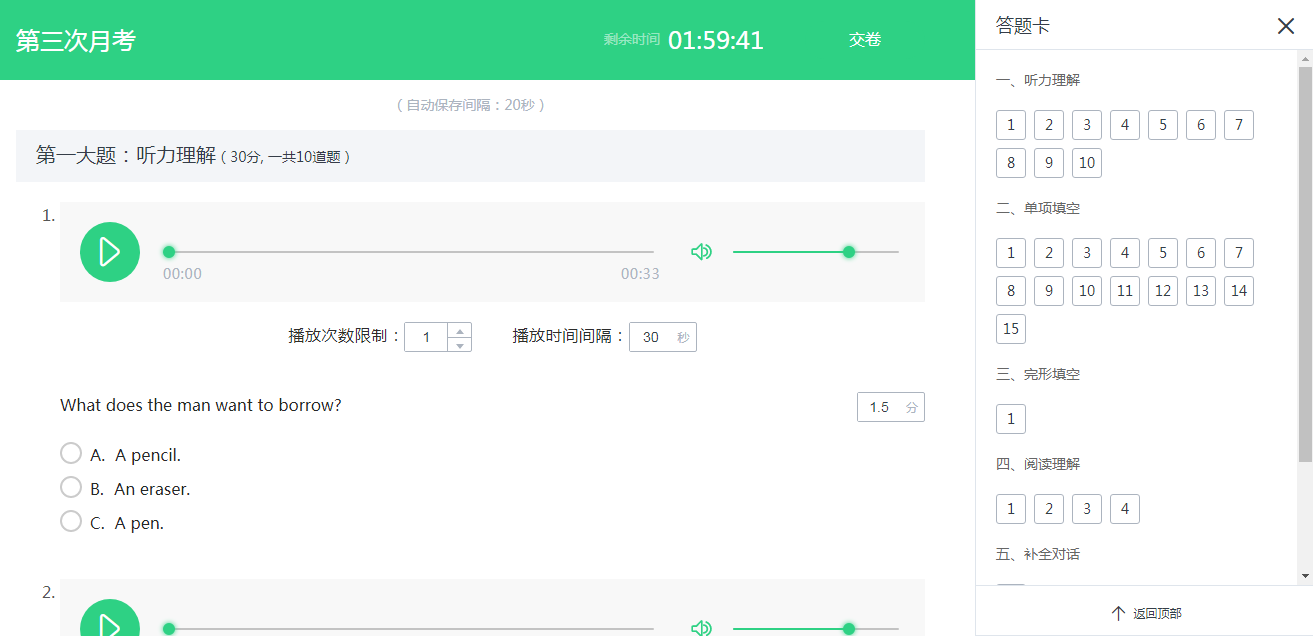 针对已经完成的考试任务，在考试列表内点击“查看”按钮，可查看当前考试批改报告十一、老师如何发布课程学习任务老师账号登录系统→选择右上角“教学管理”菜单，进入教学管理页面→选择左侧“学习任务管理”菜单，进入任务管理页面→进入“课程任务”页面，点击“布置课程任务”即可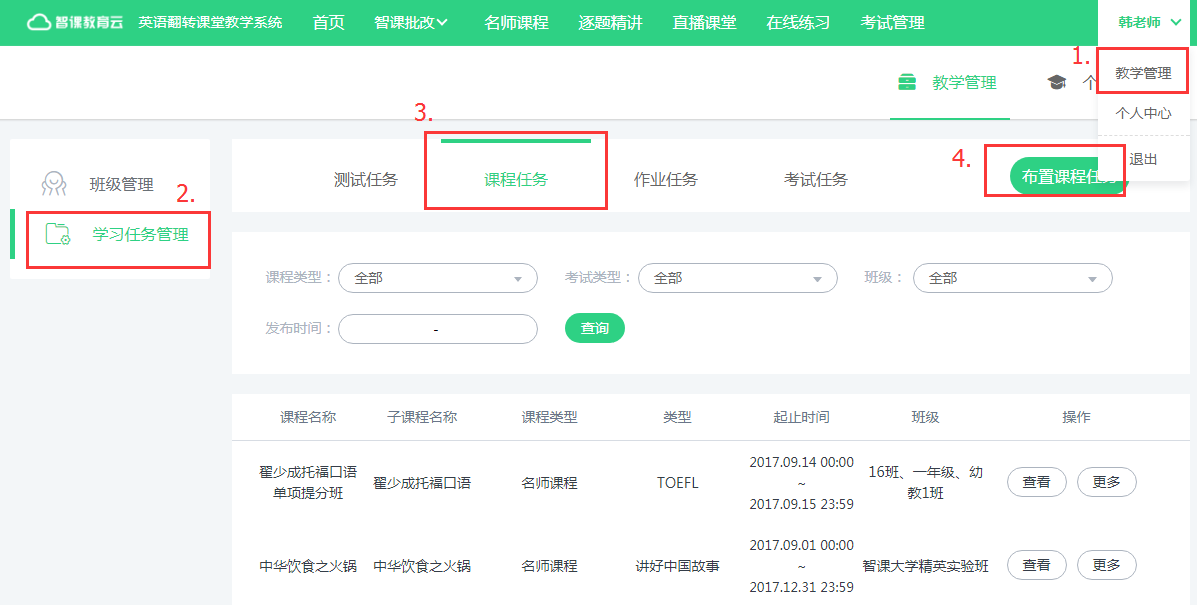 进入布置课程任务页面，先选择学生需要学习的课程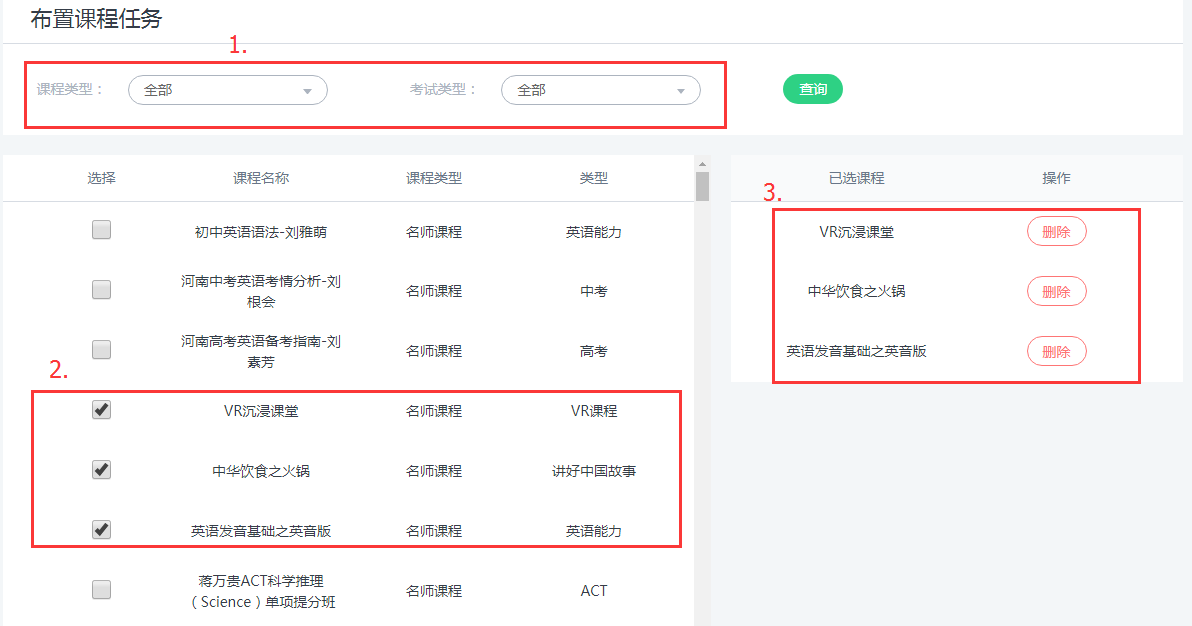 课程选择完成后，设置班级、任务完成时间，确认无误后，直接发布即可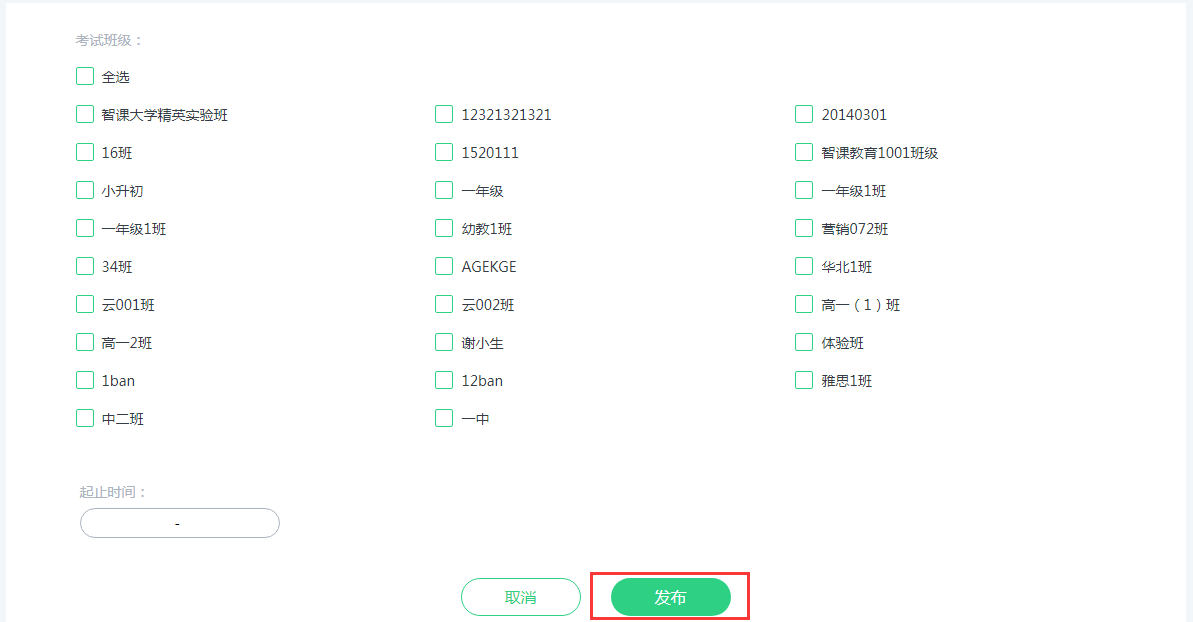 在“课程任务”列表页面查看已经布置的课程任务记录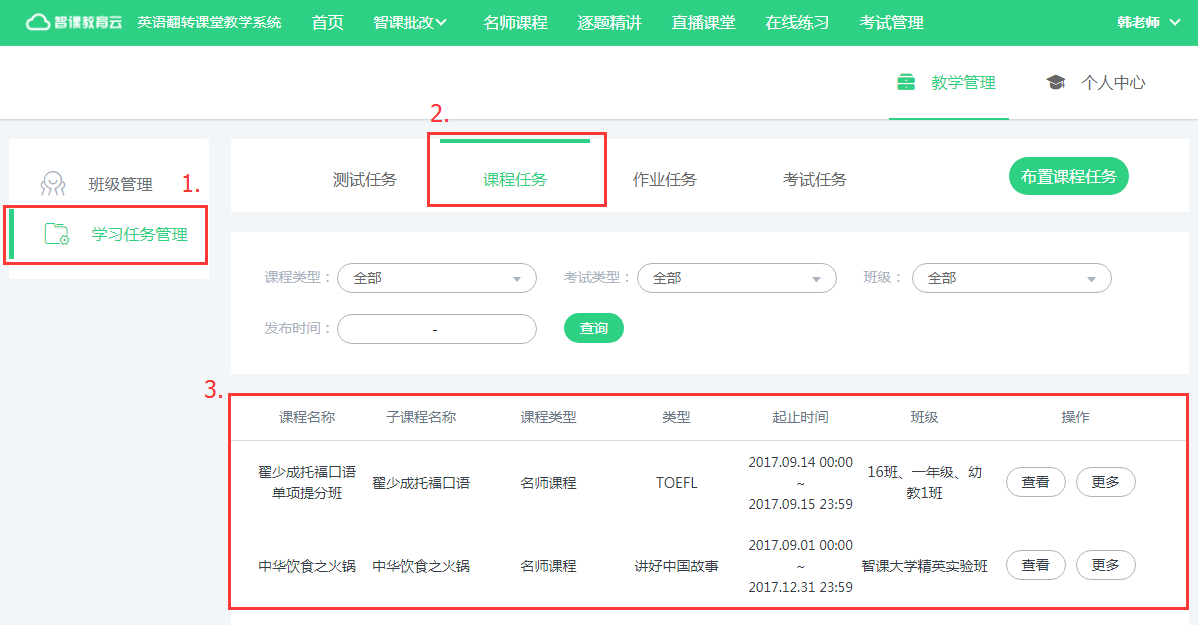 通过课程列表内的“查看”按钮，可查看任务的完成记录以及学生的学习时长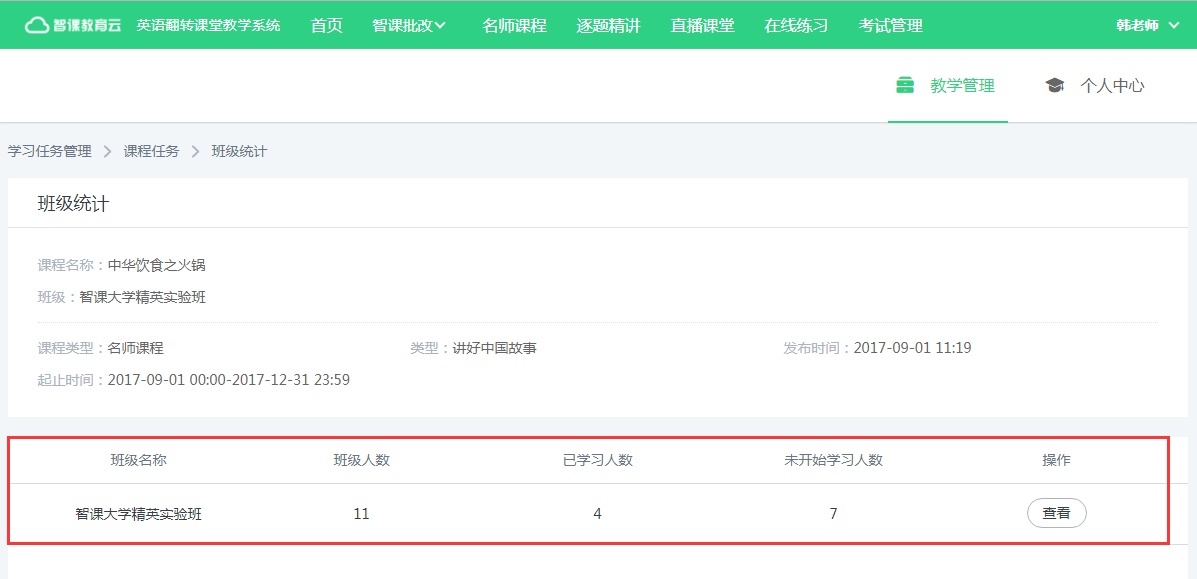 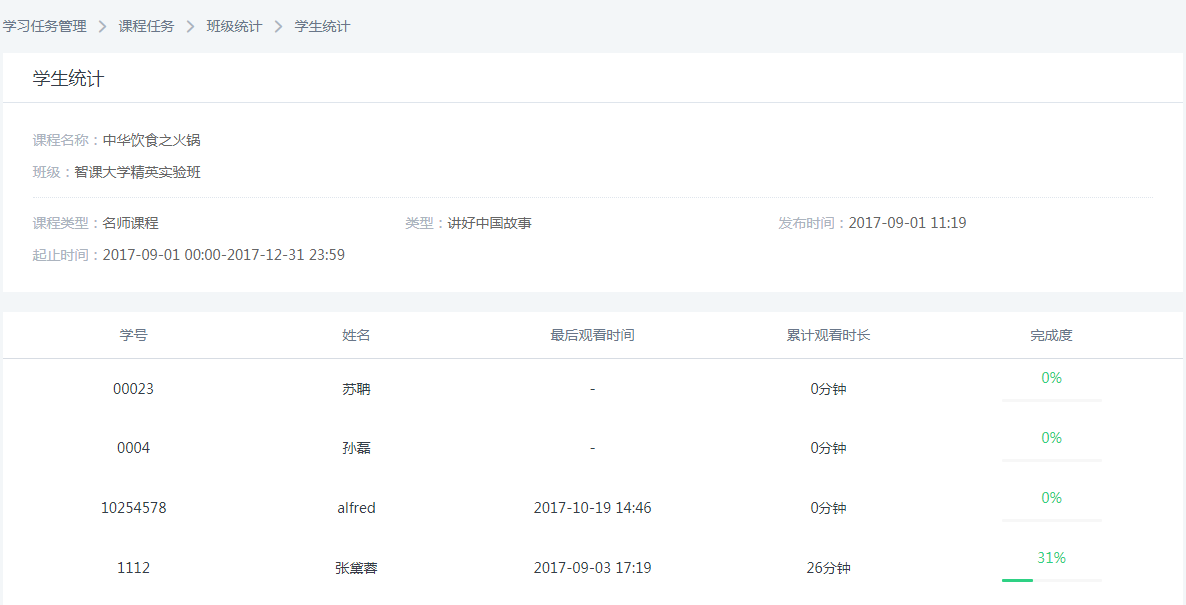 十二、如何查看老师布置课程学习任务（学生）学生账号登录系统后，选择右上角“课程任务”入口，进入任务列表页，即可查看老师布置的所有课程学习任务，点击“开始学习”按钮即可进入视频学习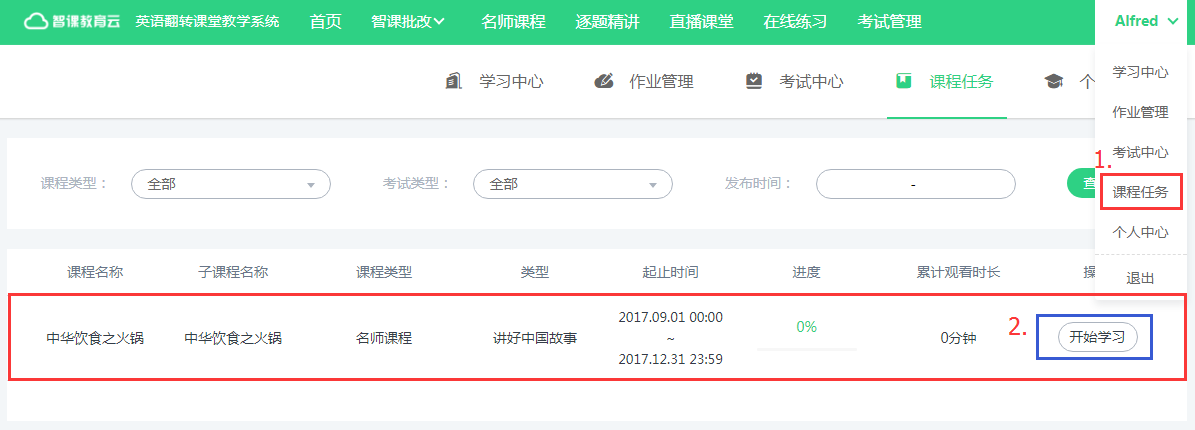 十三、如何进行在线练习登录系统后，选择顶部导航的“在线练习”，进入外教批模块，根据筛选条件选择要练习的试题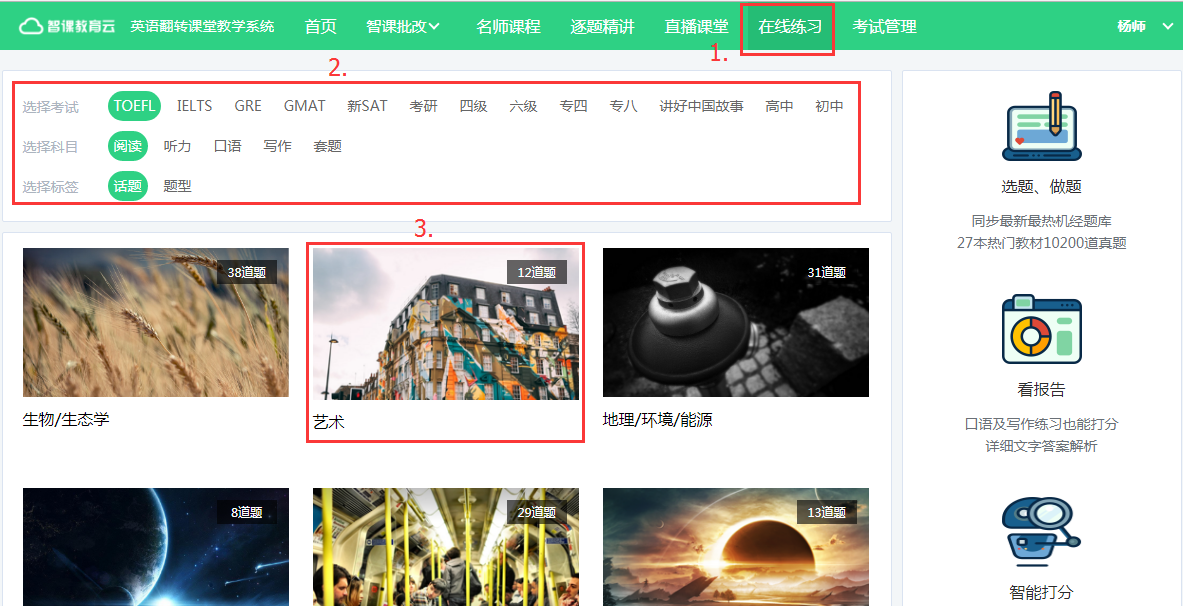 进入题目列表页面，点击“立即练习”操作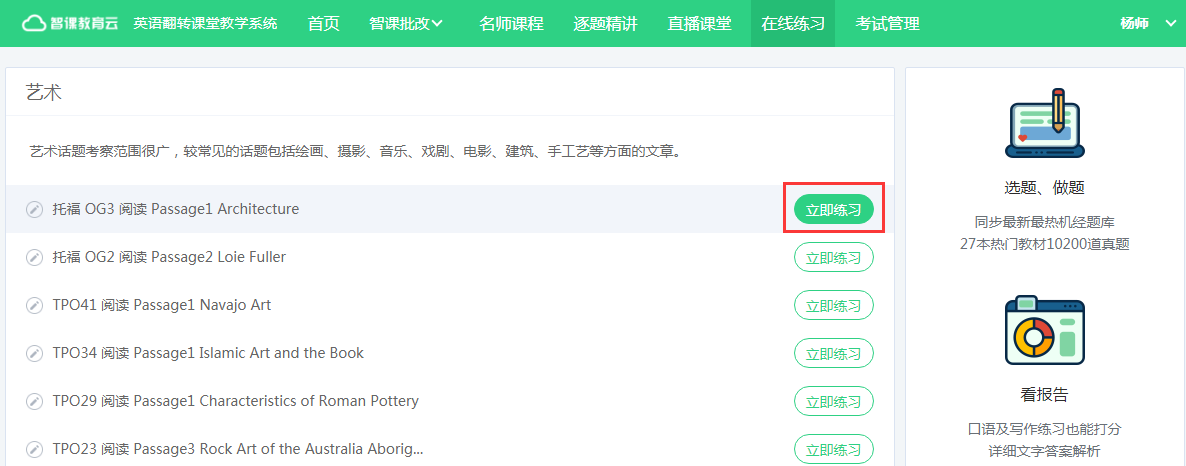 进入答题页面，按照要求作答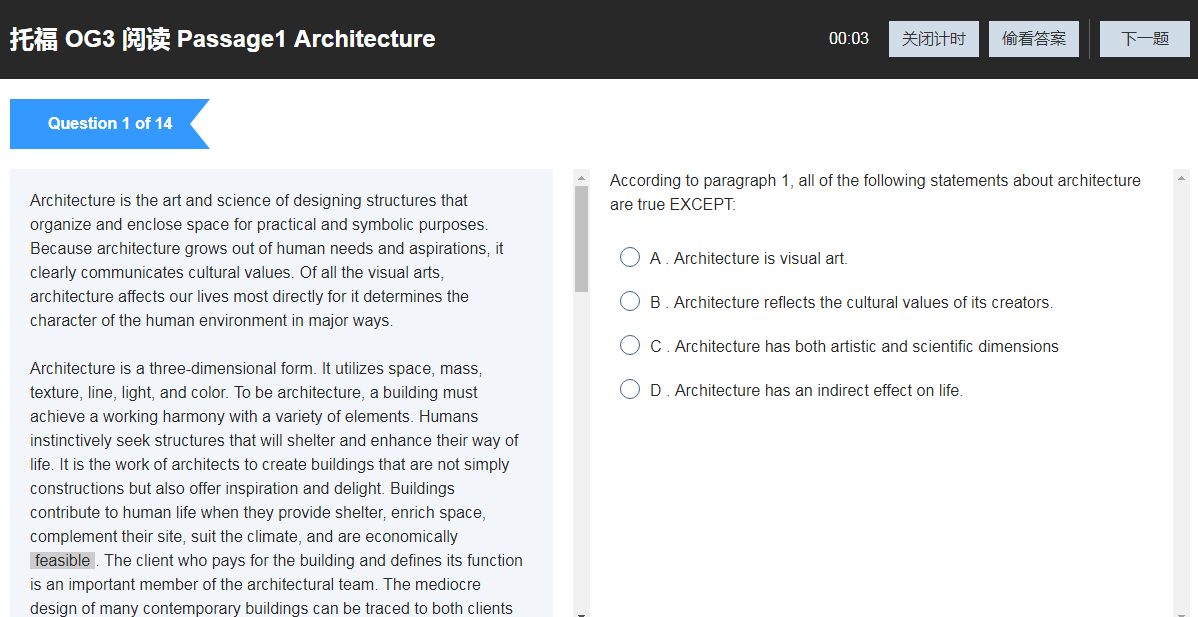 完成提交后，进入报告查看页面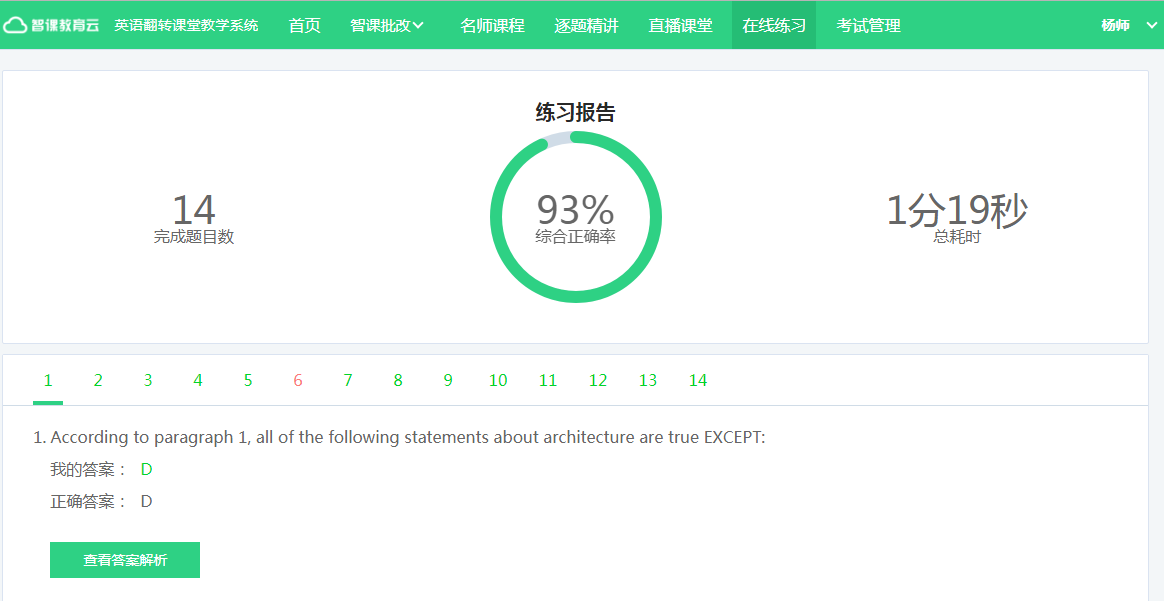 可以通过右上角“学习中心”进入在线练习记录页，可查看已完成的练习报告或者重新答题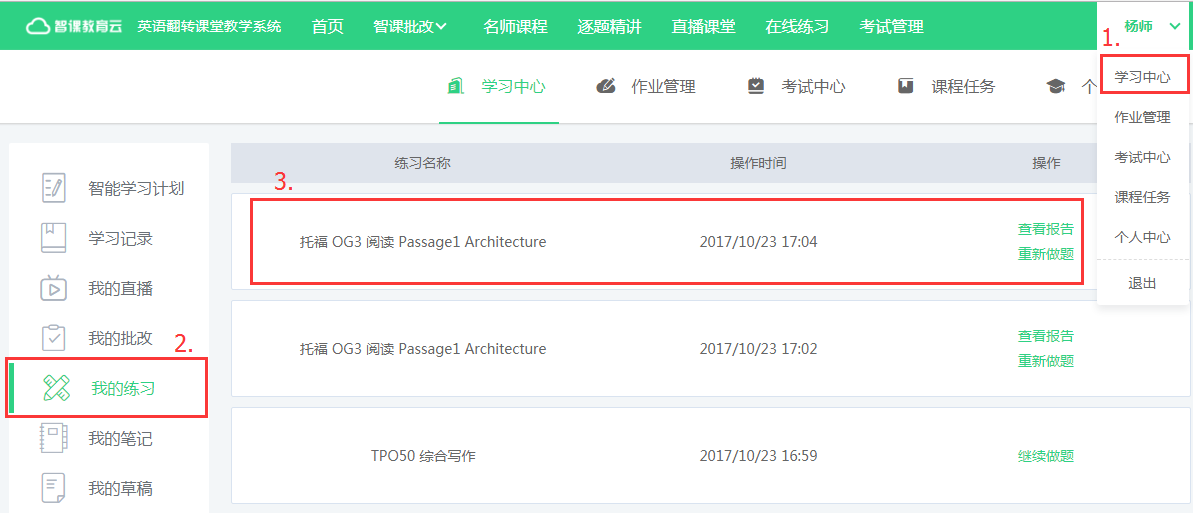 十四、如何生成智能学习计划登录系统后，通过右上角“学习中心”入口进入，选择左侧“智能学习计划”菜单选项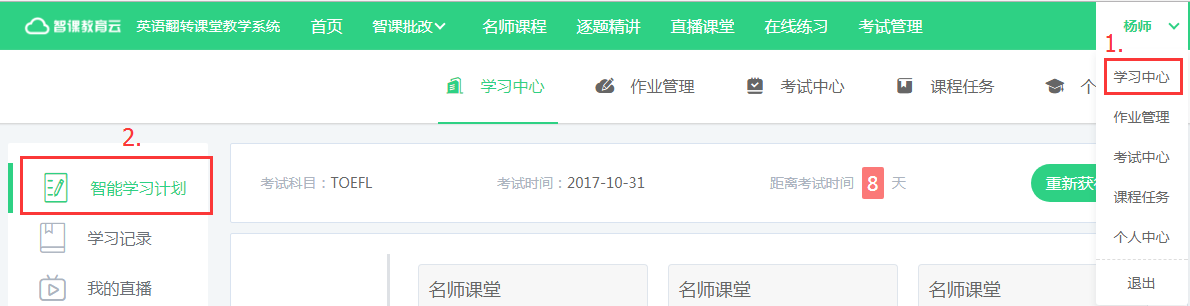 设置“课程”、“目前分数”、“考试时间”条件，点击“获得计划”，即可生成个性化的学习计划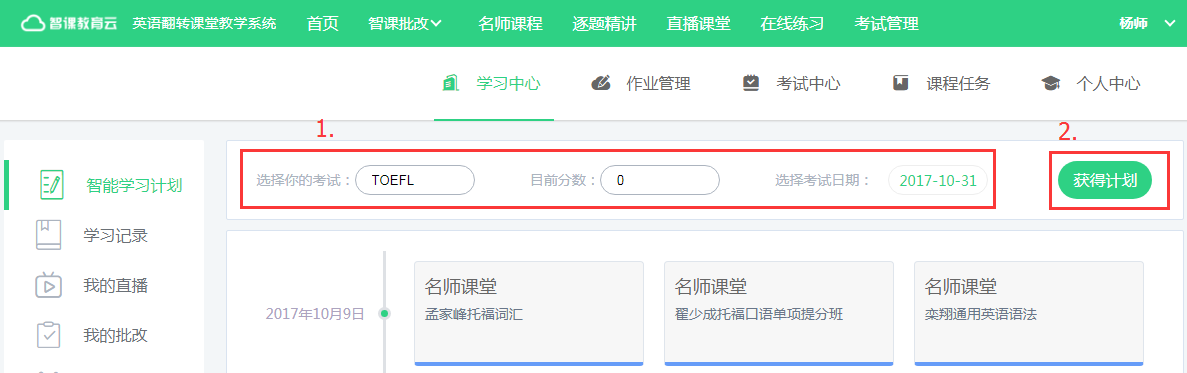 通过“查看全部计划”操作入口，查看全部计划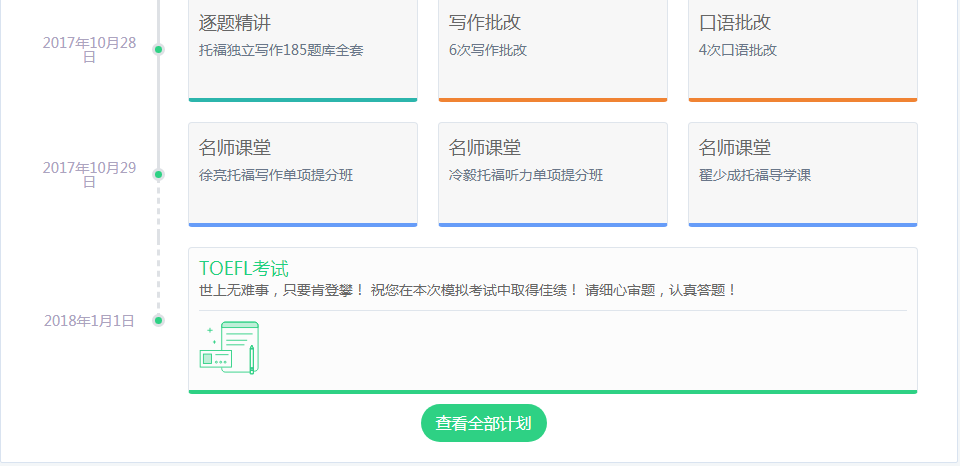 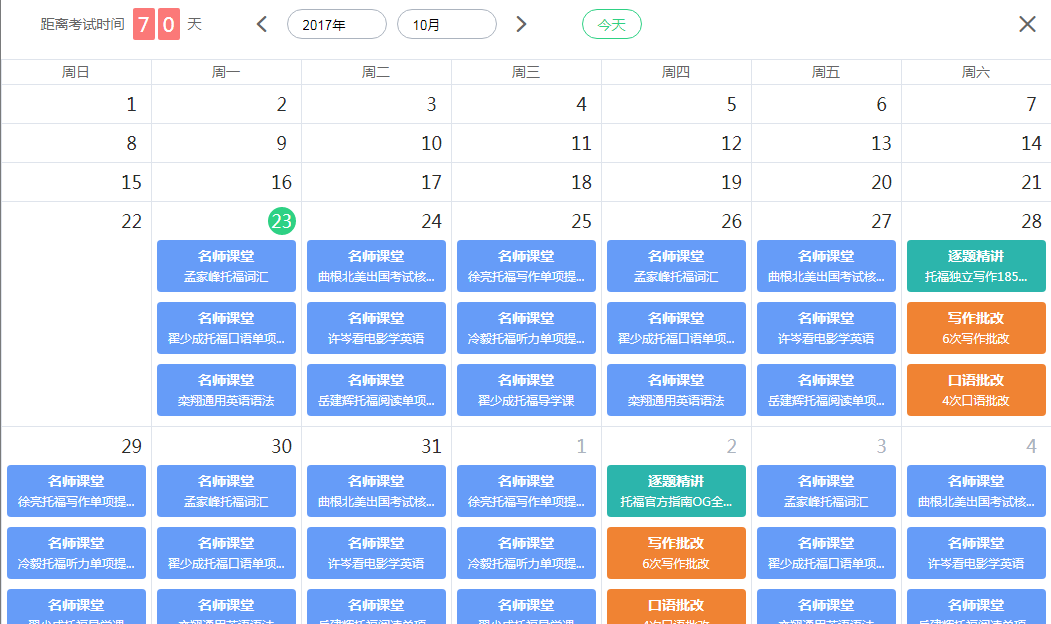 点击模块区域，可直接观看视频或进入批改选题页点击“重新获得计划”按钮可随时调整学习计划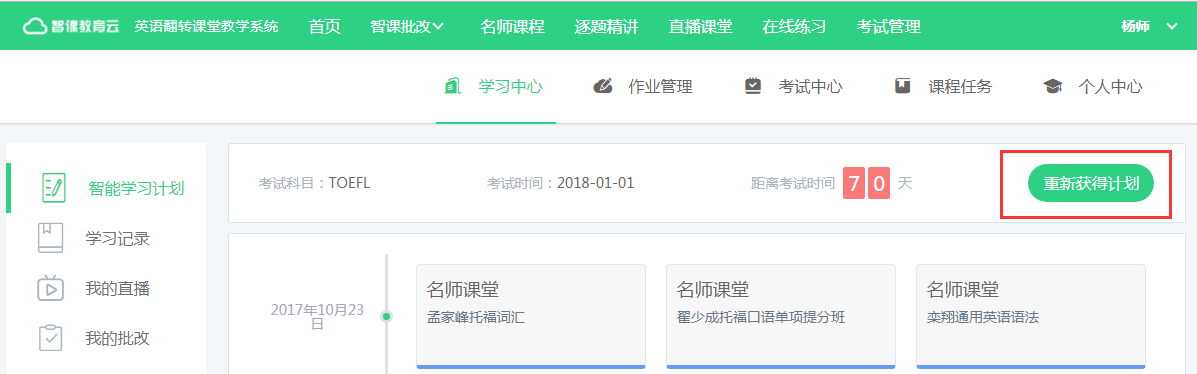 十五、老师如何接收作业统计邮件老师登录系统后，进入个人中心>个人资料设置页，输入要绑定的邮箱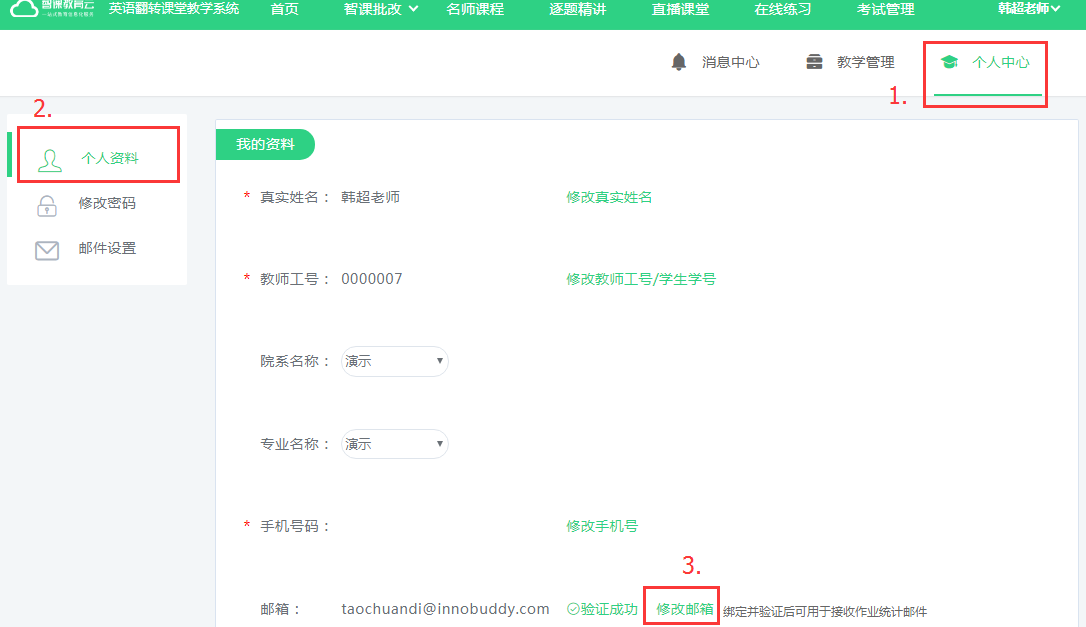 输入正确邮箱地址后，将发送验证邮件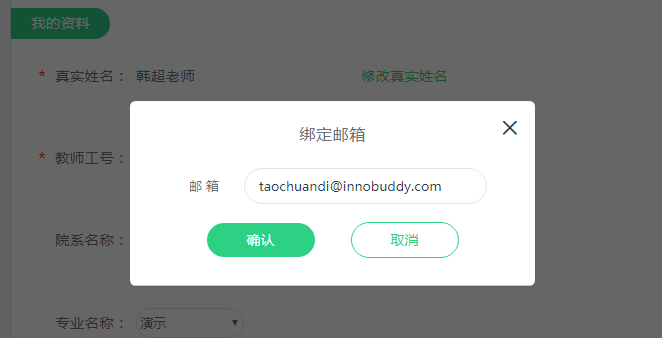 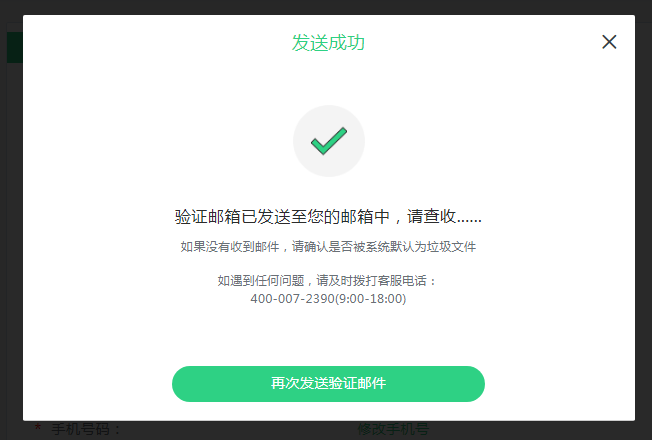 验证成功后，再进入个人中心>邮件设置页面，选择开启接收作业统计邮件（开启后，作业任务截止时将发送学生答题情况统计邮件）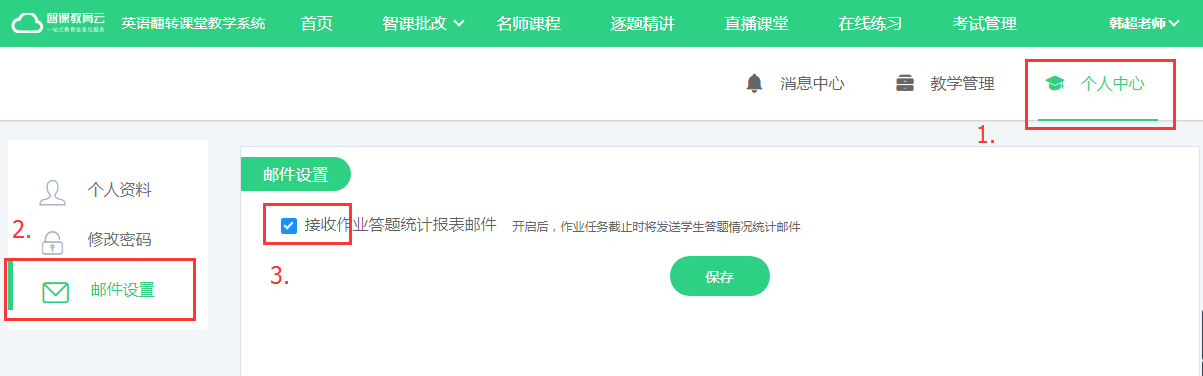 